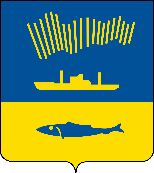 АДМИНИСТРАЦИЯ ГОРОДА МУРМАНСКАП О С Т А Н О В Л Е Н И Е 10.11.2017                                                                                                        № 3598Об утверждении муниципальной программы города Мурманска«Развитие конкурентоспособной экономики» на 2018-2024 годы(в ред. постановлений от 29.01.2018 № 165, от 06.09.2018 № 3001,от 18.12.2018 № 4402, от 19.12.2018 № 4416, от 27.06.2019 № 2186,от 12.11.2019 № 3751, от 12.12.2019 № 4183, от 16.12.2019 № 4229, 
от 01.04.2020 № 884, от 07.08.2020 № 1871, от 02.11.2020 № 2535, 
от 17.12.2020 № 2940, от 17.12.2020 № 2950, от 11.08.2021 № 2092, 
от 15.12.2021 № 3237, от 20.12.2021 № 3286, от 02.06.2022 № 1451)В соответствии со статьей 179 Бюджетного кодекса Российской Федерации, Федеральным законом от 06.10.2003 № 131-ФЗ «Об общих принципах организации местного самоуправления в Российской Федерации», Уставом муниципального образования город Мурманск, постановлением администрации города Мурманска от 21.08.2013 № 2143 «Об утверждении Порядка разработки, реализации и оценки эффективности муниципальных программ города Мурманска», распоряжением администрации города Мурманска от 09.11.2017 № 79-р «Об утверждении перечня муниципальных программ города Мурманска на 2018-2024 годы», протоколом заседания Программно-целевого совета города Мурманска от 25.10.2017 № 2-17, в целях повышения эффективности и результативности расходования бюджетных средств п о с т а н о в л я ю:1. Утвердить муниципальную программу города Мурманска «Развитие конкурентоспособной экономики» на 2018-2024 годы согласно приложению к настоящему постановлению.2. Управлению финансов администрации города Мурманска     (Умушкина О.В.) обеспечить финансирование реализации муниципальной программы города Мурманска «Развитие конкурентоспособной экономики» на 2018-2024 годы в объеме, установленном решением Совета депутатов города Мурманска о бюджете муниципального образования город Мурманск на соответствующий финансовый год.3. Отменить с 01.01.2018 постановления администрации города Мурманска:- от 08.11.2013 № 3186 «Об утверждении муниципальной программы города Мурманска «Развитие конкурентоспособной экономики» на 2014-2019 годы», за исключением пунктов 3 и 4;- от 02.06.2014 № 1647 «О внесении изменений в муниципальную программу города Мурманска «Развитие конкурентоспособной экономики» на 2014 год и плановый период 2015 и 2016 годов, утвержденную постановлением администрации города Мурманска от 08.11.2013 № 3186»;- от 30.06.2014 № 2106 «О внесении изменений в муниципальную программу города Мурманска «Развитие конкурентоспособной экономики» на 2014 год и плановый период 2015 и 2016 годов, утвержденную постановлением администрации города Мурманска от 08.11.2013 № 3186 (в ред. постановления от 02.06.2014 № 1647)»;- от 10.09.2014 № 2946 «О внесении изменений в муниципальную программу города Мурманска «Развитие конкурентоспособной экономики» на 2014 год и плановый период 2015 и 2016 годов, утвержденную постановлением администрации города Мурманска от 08.11.2013 № 3186 (в ред. постановлений от 02.06.2014 № 1647, от 30.06.2014 № 2106)»;- от 09.10.2014 № 3356 «О внесении изменений в постановление администрации города Мурманска от 08.11.2013 № 3186 «Об утверждении муниципальной программы города Мурманска «Развитие конкурентоспособной экономики» на 2014 и плановый период 2015 и 2016 годов» (в ред. постановлений от 02.06.2014 № 1647, от 30.06.2014 № 2106, от 10.09.2014        № 2946)»;- от 24.12.2014 № 4207 «О внесении изменений в муниципальную программу города Мурманска «Развитие конкурентоспособной экономики» на 2014-2018 годы, утвержденную постановлением администрации города Мурманска от 08.11.2013 № 3186 (в ред. постановлений от 02.06.2014 № 1647, от 30.06.2014 № 2106, от 10.09.2014 № 2946, от 09.10.2014 № 3356)»;- от 13.02.2015 № 386 «О внесении изменений в муниципальную программу города Мурманска «Развитие конкурентоспособной экономики» на 2014-2018 годы, утвержденную постановлением администрации города Мурманска от 08.11.2013 № 3186 (в ред. постановлений от 02.06.2014 № 1647, от 30.06.2014 № 2106, от 10.09.2014 № 2946, от 09.10.2014 № 3356,от 24.12.2014 № 4207)»;- от 02.06.2015 № 1429 «О внесении изменений в муниципальную программу города Мурманска «Развитие конкурентоспособной экономики» на 2014-2018 годы, утвержденную постановлением администрации города Мурманска от 08.11.2013 № 3186 (в ред. постановлений от 02.06.2014 № 1647, от 30.06.2014 № 2106, от 10.09.2014 № 2946, от 09.10.2014 № 3356,                    от 24.12.2014 № 4207, от 13.02.2015 № 386)»;- от 27.07.2015 № 2000 «О внесении изменений в муниципальную программу города Мурманска «Развитие конкурентоспособной экономики» на 2014-2018 годы, утвержденную постановлением администрации города Мурманска от 08.11.2013 № 3186 (в ред. постановлений от 02.06.2014 № 1647, от 30.06.2014 № 2106, от 10.09.2014 № 2946, от 09.10.2014 № 3356,                    от 24.12.2014 № 4207, от 13.02.2015 № 386, от 02.06.2015 № 1429)»;- от 12.11.2015 № 3131 «О внесении изменений в приложение к постановлению администрации города Мурманска от 08.11.2013 № 3186 «Об утверждении муниципальной программы города Мурманска «Развитие конкурентоспособной экономики» на 2014-2018 годы» (в ред. постановлений  от 02.06.2014 № 1647, от 30.06.2014 № 2106, от 10.09.2014 № 2946,                    от 09.10.2014 № 3356, от 24.12.2014 № 4207, от 13.02.2015 № 386, от 02.06.2015 № 1429, от 27.07.2015 № 2000)»;- от 22.12.2015 № 3557 «О внесении изменений в муниципальную программу города Мурманска «Развитие конкурентоспособной экономики» на 2014-2018 годы, утвержденную постановлением администрации города Мурманска от 08.11.2013 № 3186 (в ред. постановлений от 02.06.2014 № 1647, от 30.06.2014 № 2106, от 10.09.2014 № 2946, от 09.10.2014 № 3356,                    от 24.12.2014 № 4207, от 13.02.2015 № 386, от 02.06.2015 № 1429, от 27.07.2015 № 2000, от 12.11.2015 № 3131)»;- от 04.04.2016 № 844 «О внесении изменений в муниципальную программу города Мурманска «Развитие конкурентоспособной экономики» на 2014-2018 годы, утвержденную постановлением администрации города Мурманска от 08.11.2013 № 3186 (в ред. постановлений от 02.06.2014 № 1647, от 30.06.2014 № 2106, от 10.09.2014 № 2946, от 09.10.2014 № 3356,                    от 24.12.2014 № 4207, от 13.02.2015 № 386, от 02.06.2015 № 1429, от 27.07.2015 № 2000, от 12.11.2015 № 3131, от 22.12.2015 № 3557)»;- от 28.06.2016 № 1884 «О внесении изменений в муниципальную программу города Мурманска «Развитие конкурентоспособной экономики» на 2014-2018 годы, утвержденную постановлением администрации города Мурманска от 08.11.2013 № 3186 (в ред. постановлений от 02.06.2014 № 1647, от 30.06.2014 № 2106, от 10.09.2014 № 2946, от 09.10.2014 № 3356,                    от 24.12.2014 № 4207, от 13.02.2015 № 386, от 02.06.2015 № 1429, от 27.07.2015 № 2000, от 12.11.2015 № 3131, от 22.12.2015 № 3557, от 04.04.2016 № 844)»;- от 07.10.2016 № 3018 «О внесении изменений в муниципальную программу города Мурманска «Развитие конкурентоспособной экономики» на 2014-2018 годы, утвержденную постановлением администрации города Мурманска от 08.11.2013 № 3186 (в ред. постановлений от 02.06.2014 № 1647, от 30.06.2014 № 2106, от 10.09.2014 № 2946, от 09.10.2014 № 3356,                    от 24.12.2014 № 4207, от 13.02.2015 № 386, от 02.06.2015 № 1429, от 27.07.2015 № 2000, от 12.11.2015 № 3131, от 22.12.2015 № 3557, от 04.04.2016 № 844,       от 28.06.2016 № 1884)»;- от 11.11.2016 № 3453 «О внесении изменений в постановление администрации города Мурманска от 08.11.2013 № 3186 «Об утверждении муниципальной программы города Мурманска «Развитие конкурентоспособной экономики» на 2014-2018 годы» (в ред. постановлений от 02.06.2014 № 1647,  от 30.06.2014 № 2106, от 10.09.2014 № 2946, от 09.10.2014 № 3356,                    от 24.12.2014 № 4207, от 13.02.2015 № 386, от 02.06.2015 № 1429, от 27.07.2015 № 2000, от 12.11.2015 № 3131, от 22.12.2015 № 3557, от 04.04.2016 № 844,       от 28.06.2016 № 1884, от 07.10.2016 № 3018)»;- от 20.12.2016 № 3844 «О внесении изменений в постановление администрации города Мурманска от 08.11.2013 № 3186 «Об утверждении муниципальной программы города Мурманска «Развитие конкурентоспособной экономики» на 2014-2019 годы» (в ред. постановлений от 02.06.2014 № 1647,  от 30.06.2014 № 2106, от 10.09.2014 № 2946, от 09.10.2014 № 3356,                    от 24.12.2014 № 4207, от 13.02.2015 № 386, от 02.06.2015 № 1429, от 27.07.2015 № 2000, от 12.11.2015 № 3131, от 22.12.2015 № 3557, от 04.04.2016 № 844,       от 28.06.2016 № 1884, от 07.10.2016 № 3018, от 11.11.2016 № 3453)»;- от 27.01.2017 № 183 «О внесении изменений в муниципальную программу города Мурманска «Развитие конкурентоспособной экономики» на 2014-2019 годы, утвержденную постановлением администрации города Мурманска от 08.11.2013 № 3186 (в ред. постановлений от 02.06.2014 № 1647, от 30.06.2014 № 2106, от 10.09.2014 № 2946, от 09.10.2014 № 3356,                    от 24.12.2014 № 4207, от 13.02.2015 № 386, от 02.06.2015 № 1429, от 27.07.2015 № 2000, от 12.11.2015 № 3131, от 22.12.2015 № 3557, от 04.04.2016 № 844,       от 28.06.2016 № 1884, от 07.10.2016 № 3018, от 11.11.2016 № 3453,                    от 20.12.2016 № 3844)»;- от 25.07.2017 № 2429 «О внесении изменений в муниципальную программу города Мурманска «Развитие конкурентоспособной экономики» на 2014-2019 годы, утвержденную постановлением администрации города Мурманска от 08.11.2013 № 3186 (в ред. постановлений от 02.06.2014 № 1647, от 30.06.2014 № 2106, от 10.09.2014 № 2946, от 09.10.2014 № 3356,                    от 24.12.2014 № 4207, от 13.02.2015 № 386, от 02.06.2015 № 1429, от 27.07.2015 № 2000, от 12.11.2015 № 3131, от 22.12.2015 № 3557, от 04.04.2016 № 844,       от 28.06.2016 № 1884, от 07.10.2016 № 3018, от 11.11.2016 № 3453,                    от 20.12.2016 № 3844, от 27.01.2017 № 183)».4. Отделу информационно-технического обеспечения и защиты информации администрации города Мурманска (Кузьмин А.Н.) разместить настоящее постановление с приложением на официальном сайте администрации города Мурманска в сети Интернет.5. Редакции газеты «Вечерний Мурманск» (Хабаров В.А.) опубликовать настоящее постановление с приложением.6. Настоящее постановление вступает в силу со дня официального опубликования и применяется к правоотношениям, возникшим с 01.01.2018.5. Контроль за выполнением настоящего постановления возложить                   на заместителя главы администрации города Мурманска Кириллова В.Б.Временно исполняющийполномочия главы администрациигорода Мурманска                                                                           А.Г. ЛыженковПриложениек постановлению администрации города Мурманскаот 10.11.2017 № 3598Муниципальная программа города Мурманска «Развитие конкурентоспособной экономики»на 2018-2024 годыПаспорт муниципальной программыI. Подпрограмма «Повышение инвестиционной и туристской привлекательности города Мурманска» на 2018-2024 годыПаспорт подпрограммы1. Характеристика проблемы, на решение которой направлена подпрограммаГлавным фактором роста производства в рыночных условиях и, как следствие, обеспечения социально-экономического развития остаются инвестиции.Проблемы в сфере инвестиционной деятельности у предприятий малого и среднего бизнеса и предприятий крупного бизнеса различны. Если у первой группы при значительном количестве идей и инноваций отсутствуют средства и возможности для разработки проектов, поиска инвесторов, обеспечения заемных средств, то у второй группы, в основном, отсутствует мотивация к расширению производства, а также мешают административные барьеры в вопросах согласования отвода земель, экспертизы проектов, энергоресурсов.В рамках реализации настоящей подпрограммы планируется реализация комплекса мероприятий, в том числе предусмотренных Стандартом деятельности органов местного самоуправления по обеспечению благоприятного инвестиционного климата (Стандарт 2.0).Мероприятия по повышению инвестиционной привлекательности и развитию туристской деятельности города Мурманска предполагают:- обеспечение функционирования инвестиционного портала города Мурманска;- обеспечение проведения заседаний Инвестиционного совета муниципального образования город Мурманск;- актуализация инвестиционного паспорта города Мурманска;- актуализация каталога инвестиционных проектов города Мурманска;- актуализация паспорта города Мурманска, в том числе обеспечение печати буклета;- приобретение сувенирной продукции;- создание печатной продукции;- приобретение статистических работ Мурманскстата;- разработка/актуализация/мониторинг документов стратегического планирования;- предоставление муниципальной услуги «Выдача разрешений на право использования имиджевой символики города Мурманска»;- создание комфортной информационной среды для продвижения туристского потенциала: функционирование туристического портала города Мурманска, информационных терминалов, туристского информационного центра, создание и распространение информационно-рекламных материалов о туристских ресурсах города Мурманска при проведении мероприятий различного уровня (выставки, конференции и т.п.).В рамках подпрограммы запланирована также оплата членских взносов муниципального образования город Мурманск за участие в организациях межмуниципального сотрудничества:- Союз городов Заполярья и Крайнего Севера;- Совет муниципальных образований Мурманской области;- Межрегиональная ассоциация субъектов Российской Федерации и городов, шефствующих над кораблями и частями Северного флота.Проведение презентационных мероприятий в городе, регионах Российской Федерации и за рубежом предполагает организацию и участие в мероприятиях международного сотрудничества с целью презентации потенциала развития города Мурманска, обмена опытом, участие в конгрессно-выставочных мероприятиях.Таким образом, реализация настоящей подпрограммы будет способствовать продвижению уникального потенциала города и повышению инвестиционной и туристской привлекательности.2. Основные цели и задачи подпрограммы, целевые показатели(индикаторы) реализации подпрограммы3. Перечень основных мероприятий подпрограммы3.1. Перечень основных мероприятий подпрограммы на 2018-2021 годы3.2. Перечень основных мероприятий подпрограммы на 2022-2024 годыДетализация основных мероприятий на 2018-2024 годыОценка применения мер налогового регулирования в сферереализации подпрограммыДетализация мероприятий подпрограммыРеализация подпрограммы осуществляется в соответствии с перечнем программных мероприятий:1. Реализация мероприятий по формированию инвестиционно-привлекательного имиджа города Мурманска, в том числе программы продвижения бренда города.Реализация данного мероприятия предполагает издание информационно-справочных материалов по вопросам инвестиционной деятельности, в том числе обновление паспорта города и инвестиционного паспорта города, формирование перечня приоритетных земельных участков для осуществления инвестиционной деятельности и актуализация каталога инвестиционных проектов, проведение актуализации и мониторинга Стратегии социально-экономического развития города Мурманска до 2025 года, техническую поддержку инвестиционного портала города Мурманска, внедрение Стандарта деятельности органов местного самоуправления по обеспечению благоприятного инвестиционного климата на территории муниципального образования город Мурманск, а также выполнение мероприятий программы продвижения бренда города Мурманска.2. Создание условий для развития туристской деятельности на территории города Мурманска.Реализация данного мероприятия предполагает создание и функционирование туристско-информационного центра в городе Мурманске, популяризацию туристского потенциала за счет изготовления рекламно-информационной продукции (карты-схемы города Мурманска, листовки, буклеты), разработки и размещения в СМИ, сети Интернет информационных и рекламно-презентационных материалов о конкурентных преимуществах региона. Также в целях массового информирования гостей и жителей города предусмотрено размещение информационных терминалов в наиболее доступных и посещаемых местах города: торгово-развлекательных комплексах, гостиницах, на вокзалах, в аэропорту. Так, в настоящее время функционируют восемь информационных туристских терминалов на следующих объектах туристской инфраструктуры города Мурманска:- отель «Park Inn by Radisson Полярные Зори»;- конгресс-отель «Меридиан»;- ТЦ «Волна»;- аэропорт Мурманск;- деловой центр «Арктика»;- торгово-развлекательный центр «Мурманск Молл»;- здание железнодорожного вокзала Мурманск;- здание мурманского морского вокзала.3. Уплата членских взносов муниципального образования город Мурманск за участие в организациях межмуниципального сотрудничества.Реализация данного мероприятия предполагает оплату членских взносов муниципального образования город Мурманск за участие в следующих организациях межмуниципального сотрудничества:- Союз городов Заполярья и Крайнего Севера;- ассоциация «Совет муниципальных образований Мурманской области»;- межрегиональная ассоциация субъектов Российской Федерации - городов, шефствующих над кораблями и частями Северного флота.4. Проведение презентационных мероприятий в городе, регионах РФ и за рубежом.С 2017 года реализуется мероприятие «Проведение презентационных мероприятий в городе, регионах РФ и за рубежом», в рамках которого проводятся презентационные мероприятия, направленные на повышение инвестиционной и туристской привлекательности города Мурманска в рамках межмуниципальных и международных отношений, в частности в рамках установленных побратимских связей.4. Обоснование ресурсного обеспечения подпрограммы5. Оценка эффективности подпрограммы, рисков ее реализацииРеализация программных мероприятий позволит создать условия для развития инвестиционной и туристской деятельности на территории города Мурманска, повысит уровень информационной поддержки инвестиционных проектов и создаст предпосылки для привлечения инвесторов в город Мурманск.В рамках реализации подпрограммы на основе разработанного бренда муниципального образования город Мурманск будут реализовываться мероприятия по его продвижению. Продвижение бренда города способствует развитию имиджевой привлекательности Мурманска. Бренд повествует о городе через слаженную систему ярких и позитивных символов, идей, ассоциаций, которые лучшим образом передают смысл, красоту, конкурентные преимущества и уникальность города, благодаря чему город становится известен, узнаваем и привлекателен, в том числе и для потенциальных инвесторов.Реализация подпрограммы будет способствовать созданию условий для:- повышения инвестиционной и туристской привлекательности;- развития конкурентной среды;- укрепления позиций в межрегиональном и международном сотрудничестве.Внешние риски подпрограммы: изменения федерального и/или регионального законодательства.Механизмы минимизации внешних рисков: оперативное реагирование на изменения в федеральном и областном законодательстве в части оперативного принятия муниципальных нормативно-правовых актов.Внутренние риски подпрограммы: несвоевременное или некачественное выполнение исполнителями/подрядчиками обязательств по муниципальным контрактам, а также риск неисполнения условий контракта. В процессе конкурсного отбора победителем может стать хозяйствующий субъект, с которым в дальнейшем возможно расторжение контракта из-за неисполнения (или некачественного) исполнения условий контракта.Механизм минимизации внутренних рисков – своевременная подготовка документации, определенной Порядком взаимодействия заказчиков с уполномоченным учреждением на определение поставщиков (подрядчиков, исполнителей) для заказчиков.Планирование мероприятий подпрограммы и объемов финансирования минимизирует финансовые, организационные и иные риски.II. Подпрограмма «Развитие и поддержка малого и среднегопредпринимательства в городе Мурманске» на 2018-2024 годыПаспорт подпрограммы1. Характеристика проблемы, на решение которойнаправлена подпрограммаВ соответствии с данными Единого реестра субъектов малого и среднего предпринимательства Федеральной налоговой службы (далее – Реестр) на конец 2017 года на территории города Мурманска количество зарегистрированных субъектов МСП составляло около 16 тысяч ед. Из них количество средних предприятий составляло 29 ед., малых предприятий (в т.ч. микро-)  8 681 ед. Количество индивидуальных предпринимателей – 7 156 ед.Данные Реестра за период с 2018 года демонстрируют следующую динамику в среде МСП в городе Мурманске:Снижение количества субъектов МСП в городе Мурманске в первую очередь связано с региональной спецификой, негативно влияющей на развитие бизнеса. Это высокий уровень затрат на производство, повышенная нагрузка на бизнес, связанная с предоставлением «северных» надбавок и других льгот работникам, демографические изменения в регионе. В 2020 году факторами, определяющими развитие МСП во всех отраслях экономики, стали негативные последствия, связанные с распространением новой коронавирусной инфекции, включающие временную приостановку деятельности предприятий, невозможность удаленной работы, уменьшение уровня потребительского спроса, запрет на организацию массовых мероприятий, выездов за пределы территории Российской Федерации и др.С целью снижения негативных последствий распространения новой коронавирусной инфекции, а также создания условий для последующего возвращения организаций региона в нормальный режим работы реализован ряд мер, предусматривающих налоговые преференции и прямую финансовую поддержку субъектов МСП в наиболее пострадавших отраслях, благодаря чему основная часть бизнеса полностью восстановила рабочие процессы. Численность субъектов МСП на 10.12.2021 составила 14 084 ед.В качестве одной из мер поддержки Законом Мурманской области 
от 29.05.2020 № 2502-01-ЗМО с 01.07.2020 запущен специальный налоговый режим для самозанятых «Налог на профессиональный доход», являющийся востребованным среди физических лиц, которые реализуют продукцию собственного производства, выполняют работы или оказывают услуги физическим лицам, предпринимателям или организациям (например, по созданию сайтов, переводу текстов, ремонту квартир, парикмахерским и косметологическим услугам). По официальным данным Федеральной налоговой службы, за 2021 год количество вновь зарегистрированных самозанятых граждан составило 5 114 человек.Самозанятые граждане наравне с организациями и индивидуальными предпринимателями, относящимися к субъектам МСП, имеют право на получение от органов власти различных видов поддержки, включая информационно-консультационную, финансовую и имущественную.В условиях введения ограничительных мероприятий наиболее сильно пострадали от пандемии сфера торговли непродовольственными товарами, в том числе крупные торгово-развлекательные центры, сферы общественного питания, индустрии красоты, персональных услуг, сфера туризма и индустрия развлечений.Динамика развития потребительского рынка города Мурманска представлена в таблице:Сектор потребительского рынка напрямую столкнулся с ограничительными мероприятиями, в связи с чем фактическая обеспеченность торговыми площадями населения города несколько снизилась:Тем не менее в 2021 году обеспеченность жителей города Мурманска торговыми площадями на 1000 жителей остается высокой и составляет 
1050,42 кв.м, что на 57,5% превышает нормативное значение в 667,0 кв.м, в том числе: по продаже продовольственных товаров – 321,82 кв.м (на 21,0% больше норматива), по продаже непродовольственных товаров – 728,6 кв.м (на 81,7% превышает норматив).Потребность жителей города Мурманска в торговых объектах, объектах общественного питания, бытового обслуживания удовлетворена в полном объеме.В сфере торговли зарегистрирована треть организаций города, занято порядка 7,1% работников крупных и средних предприятий.В городе функционируют как крупные федеральные продовольственные сети: «Пятерочка», «Перекресток», «Магнит», «Дикси», «Fix Price», «Светофор», «Бристоль», «Красное и белое», гипермаркеты «Лента» и «О`КЕЙ», так и региональные розничные продовольственные торговые сети: магазины «Сити Гурмэ», «Североморец», «Рыбный», «Окраина», «Веселый пекарь», «Арктик Фиш», «Гостинец», «Тулома».Розничная торговля в городе Мурманске представлена не только стационарными торговыми объектами. В городе активно развиваются современные форматы нестационарной торговли:- мобильная торговля (быстрое питание - street food, «кофейни на колесах», мороженое, напитки);- развозная торговля (фудтраки, автомагазины и т.д.);- фирменные киоски или автолавки по продаже продукции местных товаропроизводителей или местных промыслов (например, специализированные по продаже рыбопродукции, хлебобулочных изделий, продукции из оленины, ГОУСП «Тулома», «Окраина вкуснее»);- летние кафе, автоматы для горячих и холодных напитков на период сезонной торговли в местах отдыха горожан и гостей города.В настоящее время малые торговые форматы и в частности нестационарная торговля, несмотря на развитие торговых сетей, играют важную роль в экономике города, оказывают весомое влияние на развитие малого бизнеса, на развитие самозанятости в целом.Подпрограмма «Развитие и поддержка малого и среднего предпринимательства в городе Мурманске» на 2018-2024 годы определяет комплекс мероприятий, направленных на создание условий для развития малого и среднего предпринимательства в целях поддержки и развития реального сектора экономики города. Мероприятия реализуют органы местного самоуправления, а также организации инфраструктуры поддержки субъектов МСП, созданной в соответствии с Федеральным законом от 24.07.2007             № 209-ФЗ «О развитии малого и среднего предпринимательства в Российской Федерации». В период действия подпрограммы запланированы мероприятия информационно-консультационной, финансовой и имущественной поддержки.2. Основные цели и задачи подпрограммы, целевые показатели(индикаторы) реализации подпрограммы3. Перечень основных мероприятий подпрограммы3.1. Перечень основных мероприятий подпрограммы на 2018-2021 годы3.2. Перечень основных мероприятий подпрограммы на 2022-2024 годыДетализация основных мероприятий на 2018-2021 годыДетализация основных мероприятий на 2022-2024 годыОценка применения мер налогового регулирования в сфере реализации подпрограммыДетализация мероприятий подпрограммыРеализация подпрограммы осуществляется в соответствии с перечнем программных мероприятий:1. Оказание информационно-консультационной поддержки субъектам МСП.Реализация данного мероприятия предполагает издание информационно-справочных материалов по вопросам развития и поддержки МСП, включая субъекты потребительского рынка, обеспечение функционирования портала информационной поддержки малого и среднего предпринимательства Координационного совета (далее – информационный портал Координационного совета) и информационных терминалов, а также организацию и проведение совместно с организациями инфраструктуры поддержки субъектов МСП и вузами города Мурманска обучающих семинаров, конференций и других информационных и образовательных мероприятий, направленных на повышение компетенций предпринимателей.Также правом на получение информационно-консультационной поддержки могут воспользоваться самозанятые граждане.2. Оказание финансовой поддержки начинающим и действующим предпринимателям.Финансовая поддержка начинающим предпринимателям оказывается в виде предоставления грантов в рамках отбора на предоставление грантов начинающим предпринимателям на обеспечение финансовых затрат для реализации бизнес-планов проектов.Финансовая поддержка действующим предпринимателям предоставляется в виде субсидий для частичной компенсации расходов по отдельным направлениям финансово-хозяйственной деятельности, которые включают возмещение расходов по договорам кредитования, лизинга, приобретения нового оборудования.Также осуществляется финансовая поддержка действующих предпринимателей в рамках отбора на предоставление субсидий для обеспечения затрат по предпринимательским проектам.В соответствии с Федеральным законом от 24.07.2007 № 209-ФЗ «О развитии малого и среднего предпринимательства в Российской Федерации» в целях формирования единого реестра субъектов малого и среднего предпринимательства  получателей поддержки сведения о субъектах МСП, получивших финансовую поддержку, размещаются в Едином реестре субъектов МСП – получателей поддержки на сайте ФНС России в сети Интернет       (rmsp-pp.nalog.ru).Также сведения о субъектах МСП – получателях поддержки размещаются на официальном сайте администрации города Мурманска (www.citymurmansk.ru) и на информационном портале Координационного совета в сети Интернет (www.mp.murman.ru).3. Оказание имущественной поддержки субъектам МСП и самозанятым гражданам.Реализация данного мероприятия предполагает предоставление в аренду муниципального имущества города Мурманска субъектам МСП для осуществления социально-значимых видов деятельности, а также приоритетных видов деятельности без проведения торгов в качестве муниципальной преференции, в соответствии с главой 5 Федерального закона от 26.07.2006 № 135-ФЗ «О защите конкуренции».Перечень социально значимых видов деятельности для предоставления муниципальной имущественной поддержки субъектам МСППеречень приоритетных видов деятельности для предоставления муниципальной имущественной поддержки субъектам МСПКод и наименование видов деятельности, указанных в перечнях, определяется в соответствии с Общероссийским классификатором видов экономической деятельности (ОКВЭД2) ОК 029-2014 (КДЭС РЕД.2), принятым и введенным в действие приказом Федерального агентства по техническому регулированию и метрологии от 31.01.2014 № 14-ст.В соответствии со статьей 18 Федерального закона от 24.07.2007             № 209-ФЗ «О развитии малого и среднего предпринимательства в Российской Федерации», решением Совета депутатов города Мурманска от 02.12.2009        № 12-158 утверждено Положение о порядке формирования, ведения, обязательного опубликования перечня муниципального имущества города Мурманска, предназначенного для оказания имущественной поддержки субъектам малого и среднего предпринимательства и организациям, образующим инфраструктуру поддержки субъектов малого и среднего предпринимательства.Постановлением администрации города Мурманска от 18.12.2009 № 1423 утвержден Перечень муниципального имущества города Мурманска, предназначенного для оказания имущественной поддержки субъектам малого и среднего предпринимательства и организациям, образующим инфраструктуру поддержки субъектов малого и среднего предпринимательства. Перечень размещен на официальном сайте администрации города Мурманска (www.citymurmansk.ru) и на информационном портале Координационного совета в сети Интернет (www.mp.murman.ru).В соответствии с Федеральным законом от 24.07.2007 № 209-ФЗ «О развитии малого и среднего предпринимательства в Российской Федерации» и Федеральным законом 02.08.2019 № 279-ФЗ «О внесении изменений в Федеральный закон «О развитии малого и среднего предпринимательства в Российской Федерации» в целях формирования единого реестра субъектов малого и среднего предпринимательства  получателей поддержки» сведения о субъектах МСП и самозанятых гражданах, получивших имущественную поддержку, размещаются в Едином реестре субъектов МСП – получателей поддержки на сайте ФНС России в сети Интернет (rmsp-pp.nalog.ru).Имущественная поддержка в виде предоставления в аренду муниципального имущества города Мурманска без проведения торгов с установлением льготной арендной платы оказывается самозанятым гражданам в соответствии с Федеральным законом от 24.07.2007 № 209-ФЗ «О развитии малого и среднего предпринимательства в Российской Федерации».4. Проведение общегородских конкурсов и мероприятий выездной торговли.В рамках реализации данного мероприятия ежегодно проводятся:- общегородской конкурс «Гермес»;- общегородской конкурс «Новогодняя фантазия» на лучшее новогоднее оформление объектов потребительского рынка города Мурманска;- выездная торговля при проведении общегородских мероприятий: «Широкая Масленица», «День Победы», «День России», «День знаний», «Фестиваль спорта «Гольфстрим», «День города» и открытие Главной городской елки.4. Обоснование ресурсного обеспечения подпрограммы5. Механизм реализации подпрограммыКоординатором подпрограммы является КЭР АГМ.Исполнители и участники подпрограммы:- КИО;- организации инфраструктуры поддержки субъектов МСП;- кредитные организации города Мурманска.Исполнители и участники подпрограммы при реализации своих мероприятий взаимодействуют с КЭР АГМ. Основными направлениями их деятельности в рамках подпрограммы являются проведение обучающих мероприятий (семинаров, конференций, тренингов) для субъектов МСП, участие в работе Координационного совета по вопросам МСП, заседаниях конкурсных комиссий общегородских конкурсов и комиссий по рассмотрению заявок на участие в отборах на предоставление финансовой поддержки.В целях обеспечения оперативного мониторинга выполнения подпрограммы КИО направляет в КЭР АГМ отчеты о реализации своих мероприятий за первое полугодие и 9 месяцев текущего года (нарастающим итогом с начала года) в срок до 15 числа месяца, следующего за соответствующим отчетным периодом на бумажном и электронном носителях.В целях обеспечения программного мониторинга подпрограммы муниципальной программы КИО ежегодно готовит годовые отчеты о ходе реализации своих мероприятий в срок до 1 февраля года, следующего за отчетным, направляет их в КЭР АГМ.КЭР АГМ осуществляет подготовку сводного отчета по подпрограмме муниципальной программы.6. Оценка эффективности подпрограммы, рисков ее реализацииРеализация подпрограммы в 2018 - 2024 годах позволит:- ежегодно оказывать информационно-консультационную поддержку посредством информационного портала Координационного совета не менее 3 500 гражданам;- обеспечивать совместно с организациями инфраструктуры поддержки участие не менее 2 000 начинающих и действующих предпринимателей, а также граждан, желающих открыть собственное дело, в обучающих мероприятиях, посвященных основам предпринимательской деятельности и ее развитию, повышению квалификации;- оказать финансовую поддержку не менее 100 субъектам МСП в виде субсидий и грантов;- способствовать развитию предпринимательства, популяризации и пропаганде идей предпринимательства;- содействовать созданию не менее 30 новых хозяйствующих субъектов;- способствовать развитию конкурентоспособности субъектов потребительского рынка города Мурманска благодаря проведению общегородских конкурсов среди организаций торговли и бытового обслуживания;- оказать имущественную поддержку свыше 300 субъектам МСП.Оценка эффективности реализации мероприятий подпрограммы производится в соответствии с Методикой оценки эффективности реализации муниципальных программ города Мурманска.Внешние риски подпрограммы: изменения федерального и/или регионального законодательства.Механизмы минимизации внешних рисков: оперативное реагирование на изменения в федеральном и областном законодательстве в части оперативного принятия муниципальных нормативно-правовых актов.Внутренние риски подпрограммы: несвоевременное или некачественное выполнение исполнителями договорных обязательств, а также риск неисполнения условий контракта. В процессе конкурсного отбора победителем аукциона на оказание муниципальных услуг (работ) может стать организация, с которой в дальнейшем возможно расторжение контракта из-за неисполнения или некачественного исполнения условий контракта.Механизм минимизации внутренних рисков – своевременное и качественное составление документации при размещении муниципальных заказов. Планирование мероприятий подпрограммы и объемов финансирования приведет к минимуму финансовых, организационных и иных рисков.III. Аналитическая ведомственная целевая программа«Обеспечение деятельности комитета по экономическомуразвитию администрации города Мурманска» на 2018-2024 годыПаспорт АВЦП1. Характеристика выполняемых функций заказчика АВЦП и переданных государственных полномочийВ соответствии с Положением о комитете по экономическому развитию администрации города Мурманска, утвержденным решением Совета депутатов города Мурманска от 30.05.2011 № 37-479, КЭР АГМ является структурным подразделением администрации города Мурманска, осуществляющим в пределах компетенции функции, направленные на реализацию полномочий по решению вопросов местного значения и отдельных государственных полномочий, передаваемых для осуществления органами местного самоуправления, в сфере:- прогнозирования, перспективного планирования и анализа социально-экономического развития, разработки и реализации планов и программ социально-экономического развития города Мурманска;- внедрения программно-целевых методов муниципального управления социально-экономическим развитием города Мурманска, формирования муниципальных программ;- внедрения методов управления, ориентированных на результат, на основе показателей эффективности деятельности органов местного самоуправления;- развития малого и среднего предпринимательства;- развития инвестиционной деятельности и муниципальных инвестиций;- установления, изменения и отмены местных налогов и сборов, предоставления налоговых льгот;- развития муниципального сектора экономики, формирования тарифной политики на услуги (работы), предоставляемые (выполняемые) муниципальными предприятиями и учреждениями;- создания условий для обеспечения жителей города Мурманска услугами общественного питания, торговли и бытового обслуживания;- реализации региональных и городских социальных и целевых программ в пределах своей компетенции;- реализация переданных государственных полномочий по сбору сведений для формирования и ведения торгового реестра в рамках предоставления государственной услуги «Внесение, исключение и изменение сведений, содержащихся в торговом реестре Мурманской области»;- реализация переданных государственных полномочий по установлению регулируемых тарифов на перевозки пассажиров и багажа автомобильным транспортом и городским наземным электрическим транспортом по муниципальным маршрутам регулярных перевозок в границах муниципального образования город Мурманск.Основными целями и задачами КЭР АГМ являются:1. Создание условий для комплексного социально-экономического развития города Мурманска, повышения конкурентоспособности, инвестиционной привлекательности, диверсификации и укрепления налогового потенциала экономики города Мурманска.2. Формирование системы перспективного планирования, повышение качества муниципального управления и совершенствование прогнозирования социально-экономического развития, организация и внедрение программно-целевых методов управления в деятельность администрации города Мурманска и ее структурных подразделений.3. Улучшение делового климата, формирование условий для развития конкуренции, содействие развитию малого и среднего предпринимательства, поддержка местных товаропроизводителей.4. Организация выполнения плана экономики города Мурманска в условиях исполнительного периода и в военное время.5. Организация нормированного снабжения населения города Мурманска продовольственными и непродовольственными товарами в условиях исполнительного периода и в военное время.6. Создание условий для развития муниципального сектора экономики, мониторинг и оценка его экономической эффективности, включая использование объектов недвижимости и формирование тарифов на услуги (работы) муниципальных предприятий и учреждений.7. Участие в формировании инвестиционной и бюджетной политики с целью повышения доходов бюджета, подготовка предложений по совершенствованию системы местного налогообложения.8. Осуществление иных задач в области социально-экономического развития города Мурманска.2. Основные цели и задачи АВЦП, целевые показатели(индикаторы) реализации АВЦП3. Перечень основных мероприятий АВЦП3.1. Перечень основных мероприятий АВЦП на 2018 - 2021 годы3.2. Перечень основных мероприятий АВЦП на 2022-2024 годыЦель программы Повышение инвестиционной привлекательности города Мурманска и развитие его как деловой столицы ЗаполярьяЗадачи программы 1. Создание условий для развития инвестиционной и туристской деятельности на территории города Мурманска. 2. Создание условий для развития малого и среднего предпринимательства.3. Содействие экономическому развитию города через эффективное выполнение муниципальных функцийВажнейшие целевые показатели (индикаторы) реализации программы - создание условий для повышения инвестиционной привлекательности города Мурманска;- создание условий для развития внутреннего и въездного туризма в городе Мурманске;- объем инвестиций в основной капитал (без субъектов малого и среднего предпринимательства);- объем инвестиций в основной капитал (без субъектов малого и среднего предпринимательства) в расчете на одного жителя;- объем въездного туристского потока (количество лиц, размещенных в коллективных средствах размещения (далее – КСР);- создание условий для развития малого и среднего предпринимательства (далее – МСП);- число субъектов МСП в расчете на 10 тыс. человек населения;- число субъектов МСП в городе Мурманске;- создание условий для комплексного социально-экономического развития города Мурманска;- обеспечение проведения заседаний совещательных органов администрации города МурманскаПеречень подпрограмм и АВЦП 1. Подпрограмма «Повышение инвестиционной и туристской привлекательности города Мурманска» на 2018-2024 годы.2. Подпрограмма «Развитие и поддержка малого и среднего предпринимательства в городе Мурманске» на 2018-2024 годы.3. Аналитическая ведомственная целевая программа «Обеспечение деятельности комитета по экономическому развитию администрации города Мурманска» на 2018-2024 годыЗаказчики программы - комитет по экономическому развитию администрации города Мурманска (далее – КЭР АГМ);- комитет имущественных отношений города Мурманска (далее – КИО)Заказчик – координатор программыКЭР АГМ Сроки и этапы реализации программы2018 - 2024 годы Финансовое обеспечение программы Всего по программе: 301 785,2 тыс. руб., в т.ч.:- за счет средств бюджета муниципального образования город Мурманск (далее – МБ)295 740,3 тыс. руб., из них:2018 год – 34 188,6 тыс. руб.,2019 год – 35 679,3 тыс. руб.,2020 год – 42 195,8 тыс. руб.,2021 год – 42 809,4 тыс. руб.,2022 год – 52 466,6 тыс. руб.,2023 год – 43 442,6 тыс. руб.,2024 год – 44 958,0 тыс. руб.,- за счет средств областного бюджета (далее – ОБ)6 044,9 тыс. руб., из них:2018 год – 1 154,4 тыс. руб.,2019 год – 1 161,7 тыс. руб.,2020 год – 671,4 тыс. руб.,2021 год – 1 479,9 тыс. руб.,2022 год – 1 045,4 тыс. руб.,2023 год – 261,2 тыс. руб.,2024 год – 270,9 тыс. руб.Ожидаемые конечные результаты реализации программы Реализация программных мероприятий позволит достичь следующих результатов к 2024 году: - создать условия для повышения инвестиционной привлекательности города Мурманска;- увеличить объем инвестиций в основной капитал (без субъектов МСП) до 58 051,4 млн. руб.;- увеличить объем инвестиций в основной капитал (без субъектов МСП) в расчете на одного жителя до 215,31 тыс. руб.;- создать условия для развития внутреннего и въездного туризма в городе Мурманске;- увеличить объем въездного потока (количество лиц, размещенных в КСР) до 200,0 тыс. чел.;- создать благоприятные условия для развития МСП, а также для осуществления деятельности физическими лицами, не являющимися индивидуальными предпринимателями и применяющими специальный налоговый режим «Налог на профессиональный доход» (далее – самозанятые граждане), 
в городе Мурманске;- увеличить число субъектов МСП в расчете на 10 тыс. человек населения до 547,0 ед.;- увеличить число субъектов МСП в городе Мурманске до 14 752 ед.Наименование муниципальной программы, в которую входит подпрограмма Муниципальная программа города Мурманска «Развитие конкурентоспособной экономики» на 2018-2024 годыЦель подпрограммы Создание условий для развития инвестиционной и туристской деятельности на территории города МурманскаЗадачи подпрограммы - Важнейшие целевые показатели (индикаторы) реализации подпрограммы 1. Создание условий для повышения инвестиционной привлекательности города Мурманска.2. Создание условий для развития внутреннего и въездного туризма в городе Мурманске.3. Объем инвестиций в основной капитал (без субъектов МСП).4. Объем инвестиций в основной капитал (без субъектов МСП) в расчете на одного жителя.5. Объем въездного туристского потока (количество лиц, размещенных в КСР)Заказчики подпрограммы КЭР АГМСроки и этапы реализации подпрограммы 2018 - 2024 годы Финансовое обеспечение подпрограммы Всего по подпрограмме: 14 959,7 тыс. руб., в т.ч.:МБ: 14 959,7 тыс. руб., из них:2018 год – 2 481,2 тыс. руб.,2019 год – 3 065,2 тыс. руб.,2020 год – 1 848,4 тыс. руб.,2021 год – 1 834,4 тыс. руб.,2022 год – 2 101,7 тыс. руб.,2023 год – 1 814,4 тыс. руб.,2024 год – 1 814,4 тыс. руб.Также возможно софинансирование на конкурсной основе из областного и федерального бюджетовОжидаемые конечные результаты реализации подпрограммы Реализация мероприятий подпрограммы позволит достичь следующих результатов к 2024 году:- создать условия для повышения инвестиционной привлекательности города Мурманска;- создать условия для развития внутреннего и въездного туризма в городе Мурманске;- увеличить объем инвестиций в основной капитал (без субъектов МСП) до 58 051,4 млн. руб.;- увеличить объем инвестиций в основной капитал (без субъектов малого и среднего МСП) в расчете на одного жителя до 215,31 тыс. руб.;- увеличить объем въездного туристского потока (количество лиц, размещенных в КСР) до 200,0 тыс. чел.№ п/пЦель, задачи и показатели (индикаторы)Ед. изм.Значение показателя (индикатора)Значение показателя (индикатора)Значение показателя (индикатора)Значение показателя (индикатора)Значение показателя (индикатора)Значение показателя (индикатора)Значение показателя (индикатора)Значение показателя (индикатора)Значение показателя (индикатора)№ п/пЦель, задачи и показатели (индикаторы)Ед. изм.Отчет ный годТекущий годГоды реализации подпрограммыГоды реализации подпрограммыГоды реализации подпрограммыГоды реализации подпрограммыГоды реализации подпрограммыГоды реализации подпрограммыГоды реализации подпрограммы№ п/пЦель, задачи и показатели (индикаторы)Ед. изм.2016 2017 2018201920202021202220232024123456789101112Цель: создание условий для развития инвестиционной и туристской деятельности на территории города Мурманска Цель: создание условий для развития инвестиционной и туристской деятельности на территории города Мурманска Цель: создание условий для развития инвестиционной и туристской деятельности на территории города Мурманска Цель: создание условий для развития инвестиционной и туристской деятельности на территории города Мурманска Цель: создание условий для развития инвестиционной и туристской деятельности на территории города Мурманска Цель: создание условий для развития инвестиционной и туристской деятельности на территории города Мурманска Цель: создание условий для развития инвестиционной и туристской деятельности на территории города Мурманска Цель: создание условий для развития инвестиционной и туристской деятельности на территории города Мурманска Цель: создание условий для развития инвестиционной и туристской деятельности на территории города Мурманска Цель: создание условий для развития инвестиционной и туристской деятельности на территории города Мурманска Цель: создание условий для развития инвестиционной и туристской деятельности на территории города Мурманска Цель: создание условий для развития инвестиционной и туристской деятельности на территории города Мурманска 1Создание условий для повышения инвестиционной привлекательности города Мурманскада - 1/ нет - 01111111112Объем инвестиций в основной капитал (без субъектов МСП)млн. руб.22654,226954,629789,632409,041044,548684,650047,854051,658051,43Объем инвестиций в основной капитал (без субъектов МСП) в расчете на одного жителятыс. руб.75,1290,36100,93111,00142,6172,1180,99198,06215,314Создание условий для развития внутреннего и въездного туризма в городе Мурманскеда - 1/ нет - 01111111115Объем въездного туристского потока (КСР)тыс. чел.98,099,0110,0120,0110,0170,0180,0190,0200,0№ п/пЦель, задачи, основные мероприятияСрок выпол-нения (кв., год)Срок выпол-нения (кв., год)Источ-ники финан- сиро-ванияИсточ-ники финан- сиро-ванияОбъемы финансирования (тыс. руб.)Объемы финансирования (тыс. руб.)Объемы финансирования (тыс. руб.)Объемы финансирования (тыс. руб.)Объемы финансирования (тыс. руб.)Объемы финансирования (тыс. руб.)Объемы финансирования (тыс. руб.)Объемы финансирования (тыс. руб.)Объемы финансирования (тыс. руб.)Объемы финансирования (тыс. руб.)Показатели (индикаторы) результативности выполнения основных мероприятийПоказатели (индикаторы) результативности выполнения основных мероприятийПоказатели (индикаторы) результативности выполнения основных мероприятийПоказатели (индикаторы) результативности выполнения основных мероприятийПоказатели (индикаторы) результативности выполнения основных мероприятийИсполнители, перечень организаций, участвующих в реализации основных мероприятийИсполнители, перечень организаций, участвующих в реализации основных мероприятий№ п/пЦель, задачи, основные мероприятияСрок выпол-нения (кв., год)Срок выпол-нения (кв., год)Источ-ники финан- сиро-ванияИсточ-ники финан- сиро-ваниявсеговсего20182018201920192020202020212021Наименование2018201920202021Исполнители, перечень организаций, участвующих в реализации основных мероприятийИсполнители, перечень организаций, участвующих в реализации основных мероприятий123344556677889910111213141515Цель: создание условий для развития инвестиционной и туристской деятельности на территории города Мурманска Цель: создание условий для развития инвестиционной и туристской деятельности на территории города Мурманска Цель: создание условий для развития инвестиционной и туристской деятельности на территории города Мурманска Цель: создание условий для развития инвестиционной и туристской деятельности на территории города Мурманска Цель: создание условий для развития инвестиционной и туристской деятельности на территории города Мурманска Цель: создание условий для развития инвестиционной и туристской деятельности на территории города Мурманска Цель: создание условий для развития инвестиционной и туристской деятельности на территории города Мурманска Цель: создание условий для развития инвестиционной и туристской деятельности на территории города Мурманска Цель: создание условий для развития инвестиционной и туристской деятельности на территории города Мурманска Цель: создание условий для развития инвестиционной и туристской деятельности на территории города Мурманска Цель: создание условий для развития инвестиционной и туристской деятельности на территории города Мурманска Цель: создание условий для развития инвестиционной и туристской деятельности на территории города Мурманска Цель: создание условий для развития инвестиционной и туристской деятельности на территории города Мурманска Цель: создание условий для развития инвестиционной и туристской деятельности на территории города Мурманска Цель: создание условий для развития инвестиционной и туристской деятельности на территории города Мурманска Цель: создание условий для развития инвестиционной и туристской деятельности на территории города Мурманска Цель: создание условий для развития инвестиционной и туристской деятельности на территории города Мурманска Цель: создание условий для развития инвестиционной и туристской деятельности на территории города Мурманска Цель: создание условий для развития инвестиционной и туристской деятельности на территории города Мурманска Цель: создание условий для развития инвестиционной и туристской деятельности на территории города Мурманска Цель: создание условий для развития инвестиционной и туристской деятельности на территории города Мурманска Цель: создание условий для развития инвестиционной и туристской деятельности на территории города Мурманска Цель: создание условий для развития инвестиционной и туристской деятельности на территории города Мурманска Цель: создание условий для развития инвестиционной и туристской деятельности на территории города Мурманска 1Основное мероприятие: развитие инвестиционной и туристской деятельности на территории города Мурманска2018-20212018-2021Всего:Всего:9 229,29 229,22 481,22 481,23 065,23 065,21 848,41 848,41 834,41 834,4Количество мероприятий по развитию инвестиционной и туристской деятельности на территории города Мурманска, ед.24252530КЭР АГМКЭР АГМ1Основное мероприятие: развитие инвестиционной и туристской деятельности на территории города Мурманска2018-20212018-2021МБМБ9 229,29 229,22 481,22 481,23 065,23 065,21 848,41 848,41 834,41 834,4Количество мероприятий по развитию инвестиционной и туристской деятельности на территории города Мурманска, ед.24252530КЭР АГМКЭР АГМ1.1Мероприятия по повышению инвестиционной привлекательности и развитию туристской деятельности на территории города Мурманска2018-20212018-2021МБМБ2 257,82 257,8459,2459,2502,4502,4739,4739,4556,8556,8Количество мероприятий по повышению инвестиционной привлекательности города Мурманска, ед.1091010КЭР АГМКЭР АГМКоличество мероприятий по развитию внутреннего и въездного туризма в городе Мурманске, ед.3444122334455667788910111213141415151.2Оплата членских взносов муниципального образования город Мурманск за участие в организациях межмуниципального сотрудничестваОплата членских взносов муниципального образования город Мурманск за участие в организациях межмуниципального сотрудничества2018-20212018-2021МБМБ4 331,14 331,11 098,61 098,61 088,31 088,31 072,21 072,21 072,0Количество мероприятий, ед.11111КЭР АГМКЭР АГМ1.2Оплата членских взносов муниципального образования город Мурманск за участие в организациях межмуниципального сотрудничестваОплата членских взносов муниципального образования город Мурманск за участие в организациях межмуниципального сотрудничества2018-20212018-2021МБМБ4 331,14 331,11 098,61 098,61 088,31 088,31 072,21 072,21 072,0Количество организаций межмуниципального сотрудничества, членом которых является город Мурманск, ед.33333КЭР АГМКЭР АГМ1.3Проведение презентационных мероприятий в городе, регионах РФ и за рубежомПроведение презентационных мероприятий в городе, регионах РФ и за рубежом2018-20212018-2021МБМБ2 640,32 640,3923,4923,41 474,51 474,536,836,8205,6Количество мероприятий, ед.1011111515КЭР АГМКЭР АГМВсего по мероприятиям:Всего по мероприятиям:Всего по мероприятиям:Всего по мероприятиям:Всего Всего 9 229,29 229,22 481,22 481,23 065,23 065,21 848,41 848,41 834,4Всего по мероприятиям:Всего по мероприятиям:Всего по мероприятиям:Всего по мероприятиям:МБ МБ 9 229,29 229,22 481,22 481,23 065,23 065,21 848,41 848,41 834,4№ п/пЦель, задачи, основные мероприятияСрок выполнения (кв., год)Источ ники финан сированияОбъемы финансирования (тыс. руб.)Объемы финансирования (тыс. руб.)Объемы финансирования (тыс. руб.)Объемы финансирования (тыс. руб.)Показатели (индикаторы) результативности выполнения основных мероприятийПоказатели (индикаторы) результативности выполнения основных мероприятийПоказатели (индикаторы) результативности выполнения основных мероприятийПоказатели (индикаторы) результативности выполнения основных мероприятийИсполнители, перечень организаций, участвующих в реализации основных мероприятий№ п/пЦель, задачи, основные мероприятияСрок выполнения (кв., год)Источ ники финан сированиявсего202220232024Наименование202220232024Исполнители, перечень организаций, участвующих в реализации основных мероприятий12345678910111213Цель: создание условий для развития инвестиционной и туристской деятельности на территории города Мурманска Цель: создание условий для развития инвестиционной и туристской деятельности на территории города Мурманска Цель: создание условий для развития инвестиционной и туристской деятельности на территории города Мурманска Цель: создание условий для развития инвестиционной и туристской деятельности на территории города Мурманска Цель: создание условий для развития инвестиционной и туристской деятельности на территории города Мурманска Цель: создание условий для развития инвестиционной и туристской деятельности на территории города Мурманска Цель: создание условий для развития инвестиционной и туристской деятельности на территории города Мурманска Цель: создание условий для развития инвестиционной и туристской деятельности на территории города Мурманска Цель: создание условий для развития инвестиционной и туристской деятельности на территории города Мурманска Цель: создание условий для развития инвестиционной и туристской деятельности на территории города Мурманска Цель: создание условий для развития инвестиционной и туристской деятельности на территории города Мурманска Цель: создание условий для развития инвестиционной и туристской деятельности на территории города Мурманска Цель: создание условий для развития инвестиционной и туристской деятельности на территории города Мурманска 1Основное мероприятие: развитие инвестиционной и туристской деятельности на территории города Мурманска2022-2024Всего:5 730,52 101,71 814,4 1 814,4Количество мероприятий по развитию инвестиционной и туристской деятельности на территории города Мурманска, ед.232325КЭР АГМ1Основное мероприятие: развитие инвестиционной и туристской деятельности на территории города Мурманска2022-2024МБ5 730,52 101,71 814,4 1 814,4Количество мероприятий по развитию инвестиционной и туристской деятельности на территории города Мурманска, ед.232325КЭР АГМ123456789101112131.1Мероприятия по повышению инвестиционной привлекательности и развитию туристской деятельности города Мурманска2022-2024МБ1 568,2535,6516,3516,3Количество мероприятий по повышению инвестиционной привлекательности города Мурманска, ед.88101.1Мероприятия по повышению инвестиционной привлекательности и развитию туристской деятельности города Мурманска2022-2024МБ1 568,2535,6516,3516,3Количество мероприятий по развитию внутреннего и въездного туризма в городе Мурманске, ед.4441.2Оплата членских взносов муниципального образования город Мурманск за участие в организациях межмуниципального сотрудничества2022-2024МБ3 325,51 181,51 072,01 072,0Количество мероприятий, ед.111КЭР АГМ1.2Оплата членских взносов муниципального образования город Мурманск за участие в организациях межмуниципального сотрудничества2022-2024МБ3 325,51 181,51 072,01 072,0Количество организаций межмуниципального сотрудничества, членом которых является город Мурманск, ед.333КЭР АГМ1.3Проведение презентационных мероприятий в городе, регионах РФ и за рубежом2022-2024МБ836,8384,6226,1226,1Количество мероприятий, ед.101010КЭР АГМВсего по мероприятиям:Всего по мероприятиям:Всего 5 730,52 101,71 814,4 1 814,4Всего по мероприятиям:Всего по мероприятиям:МБ 5 730,52 101,71 814,41 814,4№ п/пОсновные мероприятия/ направления расходовСрок выполнения (кв., год)Источники финансированияОбъемы финансирования (тыс. руб.)Объемы финансирования (тыс. руб.)Объемы финансирования (тыс. руб.)Объемы финансирования (тыс. руб.)Объемы финансирования (тыс. руб.)Объемы финансирования (тыс. руб.)Объемы финансирования (тыс. руб.)Объемы финансирования (тыс. руб.)№ п/пОсновные мероприятия/ направления расходовСрок выполнения (кв., год)Источники финансированиявсего20182019202020212022202320241234567891011121.1Основное мероприятие: развитие инвестиционной и туристской деятельности на территории города Мурманска2018-2024МБ3 826,0459,2502,4739,4556,8535,6516,3516,31234567891011121.1.1Мероприятия по повышению инвестиционной привлекательности города Мурманска2018-2024МБ 1 982,6258,3273,0410,8272,5256,0256,0256,01.1.2Мероприятия по развитию внутреннего и въездного туризма в городе Мурманске2018-2024МБ1 843,4200,9229,4328,6284,3279,6260,3260,3№ п/пНаименование мерыОбъем выпадающих доходов бюджета муниципального образования город Мурманск (млн. руб.)Объем выпадающих доходов бюджета муниципального образования город Мурманск (млн. руб.)Объем выпадающих доходов бюджета муниципального образования город Мурманск (млн. руб.)Объем выпадающих доходов бюджета муниципального образования город Мурманск (млн. руб.)Объем выпадающих доходов бюджета муниципального образования город Мурманск (млн. руб.)Объем выпадающих доходов бюджета муниципального образования город Мурманск (млн. руб.)Объем выпадающих доходов бюджета муниципального образования город Мурманск (млн. руб.)Объем выпадающих доходов бюджета муниципального образования город Мурманск (млн. руб.)Объем выпадающих доходов бюджета муниципального образования город Мурманск (млн. руб.)Обоснование необходимости применения меры№ п/пНаименование мерыВсего20172018201920202021202220232024Обоснование необходимости применения меры№ п/пНаименование мерыВсегофактфактфактфактоценкапланпланпланОбоснование необходимости применения меры1Освобождение от уплаты земельного налога субъектов инвестиционной деятельности - юридических лиц и физических лиц, зарегистрированных в установленном порядке в качестве индивидуальных предпринимателей, реализующих стратегические инвестиционные проекты на территории муниципального образования город Мурманск, в отношении земельных участков для реализации указанными лицами стратегических инвестиционных проектов города Мурманска на срок действия соглашения о муниципальной поддержке инвестиционной деятельности на территории муниципального образования город Мурманск, заключаемого ими с администрацией города Мурманска, в порядке, устанавливаемом администрацией города Мурманска, но не более пяти лет--000****Создание благоприятных условий для привлечения инвестицийв экономику муниципального образования город Мурманск. Предоставление мер налогового стимулирования инвестиционной деятельности направленона достижение значений установленного целевого показателя подпрограммы «Объем инвестиций в основной капитал (без субъектов МСП) (млн. руб.)»2Освобождение от уплаты земельного налога субъектов инвестиционной деятельности - юридических лиц и физических лиц, зарегистрированных в установленном порядке в качестве индивидуальных предпринимателей, реализующих приоритетные инвестиционные проекты на территории муниципального образования город Мурманск, в отношении земельных участков для реализации указанными лицами приоритетных инвестиционных проектов города Мурманска на срок действия соглашения о муниципальной поддержке инвестиционной деятельности на территории муниципального образования город Мурманск, заключаемого ими с администрацией города Мурманска, в порядке, устанавливаемом администрацией города Мурманска, но не более трех лет--000****Создание благоприятных условий для привлечения инвестицийв экономику муниципального образования город Мурманск. Предоставление мер налогового стимулирования инвестиционной деятельности направлено на достижение значений установленного целевого показателя подпрограммы «Объем инвестиций в основной капитал (без субъектов МСП) (млн. руб.)»3Освобождение от уплаты земельного налога резидентов территории опережающего социально-экономического развития «Столица Арктики» в отношении земельных участков, расположенных на территории опережающего социально-экономического развития «Столица Арктики» в границах муниципального образования город Мурманск, на три налоговых периода----0****Создание благоприятных условий для привлечения инвестицийв экономику муниципального образования город Мурманск. Предоставление мер налогового стимулирования инвестиционной деятельности направленона достижение значений установленного целевого показателя подпрограммы «Объем инвестиций в основной капитал (без субъектов МСП) (млн. руб.)»4Освобождение от уплаты земельного налога резидентов Арктической зоны Российской Федерации в отношении земельных участков, расположенных на территории реализации инвестиционных проектов в границах муниципального образования город Мурманск в соответствии с соглашениями об осуществлении инвестиционной деятельности в Арктической зоне Российской Федерации, на три налоговых периода----0****Создание благоприятных условий для привлечения инвестиций в экономику муниципального образования город Мурманск. Предоставление мер налогового стимулирования инвестиционной деятельности направлено на достижение значений установленного целевого показателя подпрограммы «Объем инвестиций в основной капитал (без субъектов МСП) (млн. руб.)»5Установление льготы по уплате налога на имущество физических лиц индивидуальным предпринимателям, получившим статус резидента Арктической зоны Российской Федерации в соответствии с Федеральным законом от 13.07.2020 
№ 193-ФЗ «О государственной поддержке предпринимательской деятельности в Арктической зоне Российской Федерации» в отношении имущества, расположенного на территории реализации инвестиционных проектов в границах муниципального образования город Мурманск, вновь созданного в соответствии с соглашениями об осуществлении инвестиционной деятельности в Арктической зоне Российской Федерации, в виде освобождения от уплаты налога сроком на пять лет (на последующие пять лет в виде уменьшения суммы налога, подлежащего уплате, на 
50 процентов)-----****Создание благоприятных условий для привлечения инвестиций в экономику муниципального образования город Мурманск. Предоставление мер налогового стимулирования инвестиционной деятельности направленона достижение значений установленного целевого показателя подпрограммы «Объем инвестиций в основной капитал (без субъектов МСП) (млн. руб.)»Источник финансированияВсего, тыс. руб.В том числе по годам реализации, тыс. руб.В том числе по годам реализации, тыс. руб.В том числе по годам реализации, тыс. руб.В том числе по годам реализации, тыс. руб.В том числе по годам реализации, тыс. руб.В том числе по годам реализации, тыс. руб.В том числе по годам реализации, тыс. руб.Источник финансированияВсего, тыс. руб.2018201920202021202220232024123456789Всего по подпрограмме:14 959,72 481,23 065,21 848,41 834,42 101,71 814,41 814,4в том числе за счет:в том числе за счет:в том числе за счет:в том числе за счет:в том числе за счет:в том числе за счет:в том числе за счет:в том числе за счет:в том числе за счет:средств бюджета муниципального образования город Мурманск14 959,72 481,23 065,21 848,41 834,42 101,71 814,41 814,4Наименование муниципальной программы, в которую входит подпрограммаМуниципальная программа города Мурманска «Развитие конкурентоспособной экономики» на 2018-2024 годыЦель подпрограммы Создание условий для развития МСПЗадачи подпрограммы - Важнейшие целевые показатели (индикаторы) реализации подпрограммы1. Создание условий для развития МСП.2. Число субъектов МСП в расчете на 10 тыс. человек населения.3. Число субъектов МСП в городе МурманскеЗаказчики подпрограммы- КЭР АГМ;- КИОЗаказчик - координатор подпрограммыКЭР АГМСроки и этапы реализации подпрограммы 2018 - 2024 годыФинансовое обеспечение подпрограммы Всего по подпрограмме: 53 292,4 тыс. руб., в т.ч.:МБ: 50 805,6 тыс. руб., из них:2018 год – 5 502,6 тыс. руб.,2019 год – 4 746,5 тыс. руб.,2020 год – 12 067,2 тыс. руб.,2021 год – 8 026,6 тыс. руб.,2022 год – 13 508,5 тыс. руб.,2023 год – 3 477,1 тыс. руб.,2024 год – 3 477,1 тыс. руб.,ОБ: 2 486,8 тыс. руб., из них:2018 год – 500,0 тыс. руб.,2019 год – 467,8 тыс. руб.,2021 год – 726,7 тыс. руб.,2022 год – 792,3 тыс. руб.Ожидаемые конечные результаты реализации подпрограммы Реализация мероприятий подпрограммы позволит достичь следующих результатов к 2024 году:- создать благоприятные условия для развития МСП, а также для осуществления деятельности самозанятыми гражданами в городе Мурманске;- увеличить число субъектов МСП в расчете на 10 тыс. человек населения до 547,0 ед.;- увеличить число субъектов МСП в городе Мурманске до 14 752 ед.ДатаИндивидуальные предприниматели, ед.Малые предприятия  (в т.ч. микро-), ед.Средние предприятия, ед.Итого число субъектов МСП, ед.На 10.01.20197 3167 9612515 302На 10.01.20207 6357 2542214 911На 10.01.20217 2306 7622814 020На 10.01.20227 7986 3093114 138ОбъектыКоличество по состояниюна 01.01.2020Количествопо состояниюна 01.01.2021Количествопо состояниюна 01.01.2022Стационарные магазины, из них:1 5801 5601 562- продовольственные558757758- непродовольственные1 022803804Универсальный розничный рынок111Ярмарки (постоянно действующие)433Выставки-ярмарки713459Нестационарные торговые объекты237211215Предприятия общественного питания467342295Предприятия сферы услуг649580601ОбъектыНормативПо состояниюПо состояниюПо состояниюОбъектыНормативна 01.01.2020на 01.01.2021на 01.01.2022Торговые площади,в том числе:667 кв.м1 073,91 кв.м1 059,35 кв.м1 050,42 кв.м- по продаже продовольственных товаров266 кв.м341,76 кв.м315,19 кв.м321,82 кв.м- по продаже непродовольственных товаров401 кв.м732,15 кв.м744,16 кв.м728,6 кв.м№ п/пЦель, задачи и показатели (индикаторы)Ед. изм.Значение показателя (индикатора)Значение показателя (индикатора)Значение показателя (индикатора)Значение показателя (индикатора)Значение показателя (индикатора)Значение показателя (индикатора)Значение показателя (индикатора)Значение показателя (индикатора)Значение показателя (индикатора)№ п/пЦель, задачи и показатели (индикаторы)Ед. изм.Отчетный год(2016)Теку щий год (2017)Годы реализации подпрограммыГоды реализации подпрограммыГоды реализации подпрограммыГоды реализации подпрограммыГоды реализации подпрограммыГоды реализации подпрограммыГоды реализации подпрограммы№ п/пЦель, задачи и показатели (индикаторы)Ед. изм.Отчетный год(2016)Теку щий год (2017)2018201920202021202220232024123456789101112Цель подпрограммы: создание условий для развития МСП в городе МурманскеЦель подпрограммы: создание условий для развития МСП в городе МурманскеЦель подпрограммы: создание условий для развития МСП в городе МурманскеЦель подпрограммы: создание условий для развития МСП в городе МурманскеЦель подпрограммы: создание условий для развития МСП в городе МурманскеЦель подпрограммы: создание условий для развития МСП в городе МурманскеЦель подпрограммы: создание условий для развития МСП в городе МурманскеЦель подпрограммы: создание условий для развития МСП в городе МурманскеЦель подпрограммы: создание условий для развития МСП в городе МурманскеЦель подпрограммы: создание условий для развития МСП в городе МурманскеЦель подпрограммы: создание условий для развития МСП в городе МурманскеЦель подпрограммы: создание условий для развития МСП в городе Мурманске1Создание условий для развития МСП и потребительского рынка, а также для осуществления деятельности самозанятыми гражданами в городе Мурманскеда - 1/нет - 01111111112Число субъектов МСП в расчете на 10 тыс. человек населенияед.367,3512,8562,0585,0505,0495,0515,0531,0547,03Число субъектов МСП в городе Мурманскеед.109491528716536170321455014000142501450014752№Цель, задачи, основные мероприятияСрок выпол-нения (кв., год)Источ-ники финан- сирова-нияОбъемы финансирования, тыс. руб.Объемы финансирования, тыс. руб.Объемы финансирования, тыс. руб.Объемы финансирования, тыс. руб.Объемы финансирования, тыс. руб.Объемы финансирования, тыс. руб.Объемы финансирования, тыс. руб.Объемы финансирования, тыс. руб.Объемы финансирования, тыс. руб.Объемы финансирования, тыс. руб.Показатели (индикаторы) результативности выполнения основных мероприятийПоказатели (индикаторы) результативности выполнения основных мероприятийПоказатели (индикаторы) результативности выполнения основных мероприятийПоказатели (индикаторы) результативности выполнения основных мероприятийПоказатели (индикаторы) результативности выполнения основных мероприятийИсполнители, перечень организаций, участвующих в реализации основных мероприятий№Цель, задачи, основные мероприятияСрок выпол-нения (кв., год)Источ-ники финан- сирова-нияВсегоВсегоВсегоВсего201820182019202020202021Наименование, ед.2018201920202021Исполнители, перечень организаций, участвующих в реализации основных мероприятий12345555667889101112131415Цель: создание условий для развития малого и среднего предпринимательства в городе МурманскеЦель: создание условий для развития малого и среднего предпринимательства в городе МурманскеЦель: создание условий для развития малого и среднего предпринимательства в городе МурманскеЦель: создание условий для развития малого и среднего предпринимательства в городе МурманскеЦель: создание условий для развития малого и среднего предпринимательства в городе МурманскеЦель: создание условий для развития малого и среднего предпринимательства в городе МурманскеЦель: создание условий для развития малого и среднего предпринимательства в городе МурманскеЦель: создание условий для развития малого и среднего предпринимательства в городе МурманскеЦель: создание условий для развития малого и среднего предпринимательства в городе МурманскеЦель: создание условий для развития малого и среднего предпринимательства в городе МурманскеЦель: создание условий для развития малого и среднего предпринимательства в городе МурманскеЦель: создание условий для развития малого и среднего предпринимательства в городе МурманскеЦель: создание условий для развития малого и среднего предпринимательства в городе МурманскеЦель: создание условий для развития малого и среднего предпринимательства в городе МурманскеЦель: создание условий для развития малого и среднего предпринимательства в городе МурманскеЦель: создание условий для развития малого и среднего предпринимательства в городе МурманскеЦель: создание условий для развития малого и среднего предпринимательства в городе МурманскеЦель: создание условий для развития малого и среднего предпринимательства в городе МурманскеЦель: создание условий для развития малого и среднего предпринимательства в городе МурманскеЦель: создание условий для развития малого и среднего предпринимательства в городе Мурманске1Основное мероприятие: развитие МСП в городе Мурманске2018-2021Всего: в т.ч.:32 037,432 037,432 037,432 037,46 002,66 002,65 214,312 067,212 067,28 753,3Количество начинающих и действующих предпринимателей города Мурманска, которым были оказаны основные виды поддержки, ед.2 3603 7501 4501 690КЭР АГМ, организации инфраструктуры поддержки субъектов МСП, КИО1Основное мероприятие: развитие МСП в городе Мурманске2018-2021МБ30 342,930 342,930 342,930 342,95 502,65 502,64 746,512 067,212 067,28 026,6Количество начинающих и действующих предпринимателей города Мурманска, которым были оказаны основные виды поддержки, ед.2 3603 7501 4501 690КЭР АГМ, организации инфраструктуры поддержки субъектов МСП, КИО1Основное мероприятие: развитие МСП в городе Мурманске2018-2021ОБ1 694,51 694,51 694,51 694,5500,0500,0467,8--726,7Количество начинающих и действующих предпринимателей города Мурманска, которым были оказаны основные виды поддержки, ед.2 3603 7501 4501 690КЭР АГМ, организации инфраструктуры поддержки субъектов МСП, КИО1Основное мероприятие: развитие МСП в городе Мурманске2018-2021ФБ----------Количество начинающих и действующих предпринимателей города Мурманска, которым были оказаны основные виды поддержки, ед.2 3603 7501 4501 690КЭР АГМ, организации инфраструктуры поддержки субъектов МСП, КИО1.1Оказание информационно-консультационной и финансовой поддержки субъектов МСП2018-2021МБ30 342,930 342,930 342,930 342,95 502,65 502,64 746,512 067,212 067,28 026,6Функционирование информационного портала Координационного совета, да - 1, нет - 0 1111КЭР АГМ, организации инфраструктуры поддержки субъектов МСП1.1Оказание информационно-консультационной и финансовой поддержки субъектов МСП2018-2021ОБ1 694,51 694,51 694,5500,0500,0500,0467,8--726,7Функционирование Координационного совета, да - 1, нет - 0 1111КЭР АГМ, организации инфраструктуры поддержки субъектов МСП1.1Оказание информационно-консультационной и финансовой поддержки субъектов МСП2018-2021ОБ1 694,51 694,51 694,5500,0500,0500,0467,8--726,7Количество мероприятий (семинары, тренинги, конференции, круглые столы) по вопросам развития и поддержки МСП, шт.120140140100КЭР АГМ, организации инфраструктуры поддержки субъектов МСПКоличество участников, посетивших мероприятия (семинары, тренинги, конференции, круглые столы) по вопросам развития и поддержки МСП, чел.2 1003 0001 1501 500Количество субъектов МСП, получивших финансовую поддержку, ед.10112817Количество конкурсов, выставок, ярмарок, шт.8849Количество участников конкурсов, выставок, ярмарок, ед.759051901.2Оказание имущественной поддержки субъектам МСП и самозанятым гражданам2018-2021Не требует финансированияНе требует финансированияНе требует финансированияНе требует финансированияНе требует финансированияНе требует финансированияНе требует финансированияНе требует финансированияНе требует финансированияНе требует финансированияНе требует финансированияКоличество муниципальных объектов, переданных субъектам МСП в качестве имущественной поддержки, шт.97838083КИО1.2Оказание имущественной поддержки субъектам МСП и самозанятым гражданам2018-2021Не требует финансированияНе требует финансированияНе требует финансированияНе требует финансированияНе требует финансированияНе требует финансированияНе требует финансированияНе требует финансированияНе требует финансированияНе требует финансированияНе требует финансированияКоличество новых объектов, включенных в перечень муниципального имущества города Мурманска,предназначенного для оказания имущественной поддержки субъектам МСП, шт.61158КИО1.3Оказание информационно-консультационной и финансовой поддержки самозанятым гражданам2021Не требует финансированияНе требует финансированияНе требует финансированияНе требует финансированияНе требует финансированияНе требует финансированияНе требует финансированияНе требует финансированияНе требует финансированияНе требует финансированияНе требует финансированияФункционирование информационного портала Координационного совета, да - 1, нет - 0---1КЭР АГМ1.3Оказание информационно-консультационной и финансовой поддержки самозанятым гражданам2021Не требует финансированияНе требует финансированияНе требует финансированияНе требует финансированияНе требует финансированияНе требует финансированияНе требует финансированияНе требует финансированияНе требует финансированияНе требует финансированияНе требует финансированияФункционирование Координационного совета, да - 1, нет - 0---1Всего по мероприятиямВсего по мероприятиямВсего по мероприятиямВсего:в т.ч.:Всего:в т.ч.:32 037,46 002,66 002,66 002,65 214,35 214,312 067,28 753,38 753,3Всего по мероприятиямВсего по мероприятиямВсего по мероприятиямМБМБ30 342,95 502,65 502,65 502,64 746,54 746,512 067,28 026,68 026,6Всего по мероприятиямВсего по мероприятиямВсего по мероприятиямОБОБ1 694,5500,0500,0500,0467,8467,8-726,7726,7Всего по мероприятиямВсего по мероприятиямВсего по мероприятиямФБФБ---------№Цель, задачи, основные мероприятияСрок выполнения (кв., год)Источ ники финан сиро ванияОбъемы финансирования, тыс. руб.Объемы финансирования, тыс. руб.Объемы финансирования, тыс. руб.Объемы финансирования, тыс. руб.Показатели (индикаторы) результативности выполнения основных мероприятийПоказатели (индикаторы) результативности выполнения основных мероприятийПоказатели (индикаторы) результативности выполнения основных мероприятийПоказатели (индикаторы) результативности выполнения основных мероприятийИсполнители, перечень организаций, участвующих в реализации основных мероприятий№Цель, задачи, основные мероприятияСрок выполнения (кв., год)Источ ники финан сиро ванияВсего202220232024Наименование, ед.202220232024Исполнители, перечень организаций, участвующих в реализации основных мероприятий12345678910111213Цель: создание условий для развития малого и среднего предпринимательства в городе МурманскеЦель: создание условий для развития малого и среднего предпринимательства в городе МурманскеЦель: создание условий для развития малого и среднего предпринимательства в городе МурманскеЦель: создание условий для развития малого и среднего предпринимательства в городе МурманскеЦель: создание условий для развития малого и среднего предпринимательства в городе МурманскеЦель: создание условий для развития малого и среднего предпринимательства в городе МурманскеЦель: создание условий для развития малого и среднего предпринимательства в городе МурманскеЦель: создание условий для развития малого и среднего предпринимательства в городе МурманскеЦель: создание условий для развития малого и среднего предпринимательства в городе МурманскеЦель: создание условий для развития малого и среднего предпринимательства в городе МурманскеЦель: создание условий для развития малого и среднего предпринимательства в городе МурманскеЦель: создание условий для развития малого и среднего предпринимательства в городе МурманскеЦель: создание условий для развития малого и среднего предпринимательства в городе Мурманске1Основное мероприятие: развитие МСП и потребительского рынка в городе Мурманске2022-2024Всего:в т.ч.:21 255,014 300,83 477,13 477,1Количество предпринимателей и субъектов потребительского рынка города Мурманска, которым были оказаны основные виды поддержки, ед.1 7201 4841 484КЭР АГМ, организации инфраструк туры поддержки субъектов МСП, КИО1Основное мероприятие: развитие МСП и потребительского рынка в городе Мурманске2022-2024МБ20 462,713 508,53 477,13 477,1Функционирование Координационного совета,да - 1, нет - 0111КЭР АГМ, организации инфраструк туры поддержки субъектов МСП, КИО1Основное мероприятие: развитие МСП и потребительского рынка в городе Мурманске2022-2024ОБ792,3792,3--Функционирование информационного портала Координационного совета,да - 1, нет - 0111КЭР АГМ, организации инфраструк туры поддержки субъектов МСП, КИО1.1Оказание информационно-консультационной поддержки начинающим и действующим предпринимателям, самозанятым гражданам 2022-2024МБ1 549,0947,0301,0301,0Количество мероприятий (семинары, конференции и т.п.) по вопросам развития и поддержки МСП, шт.130135135КЭР АГМ, организации инфраструк туры поддержки субъектов МСП, КИО1.1Оказание информационно-консультационной поддержки начинающим и действующим предпринимателям, самозанятым гражданам 2022-2024МБ1 549,0947,0301,0301,0Количество участников, посетивших мероприятия (семинары, конференции и т.п.) по вопросам развития и поддержки МСП, чел.1 5001 3001 300КЭР АГМ, организации инфраструк туры поддержки субъектов МСП, КИО1.2Оказание финансовой поддержки начинающим и действующим предпринимателям2022-2024МБ13 000,08 000,02 500,02 500,0Количество субъектов МСП, получивших финансовую поддержку, ед.2044КЭР АГМ1.2Оказание финансовой поддержки начинающим и действующим предпринимателям2022-2024ОБ792,3792,3--Количество субъектов МСП, получивших финансовую поддержку, ед.2044КЭР АГМ1.3Проведение научно-исследовательской работы в целях оценки предпринимательского потенциала в городе Мурманске 2022МБ1 604,01 604,0--Проведение НИР, да – 1, нет - 01--КЭР АГМ1.4Оказание информационно-консультационной поддержки организациям потребительского рынка2022-2024МБ264,5163,550,550,5Информирование организаций потребительского рынка о ведении Реестра объектов потребительского рынка города Мурманска, Торгового реестра Мурманской области, да – 1, нет - 0111КЭР АГМ1.4Оказание информационно-консультационной поддержки организациям потребительского рынка2022-2024МБ264,5163,550,550,5Информирование организаций потребительского рынка об административной ответственности за незаконную торговлю, да – 1, нет - 0 111КЭР АГМ1.5Проведение общегородских конкурсов и мероприятий выездной торговли2022-2024МБ2 915,21 664,0625,6625,6Количество общегородских конкурсов и мероприятий выездной торговли, шт.977КЭР АГМ1.5Проведение общегородских конкурсов и мероприятий выездной торговли2022-2024МБ2 915,21 664,0625,6625,6Количество участников общегородских конкурсов и мероприятий выездной торговли, ед.120100100КЭР АГМ1.6Проведение научно-исследовательской работы по определению и обоснованию метода определения границ прилегающих территорий, на которых не допускается розничная продажа алкогольной продукции и розничная продажа алкогольной продукции при оказании услуг общественного питания2022-2024МБ1 130,01 130,0--Проведение НИР, да – 1,нет - 01--КЭР АГМ1.7Оказание имущественной поддержки субъектам МСП и самозанятым гражданам2022-2024Не требует финансированияНе требует финансированияНе требует финансированияНе требует финансированияНе требует финансированияКоличество муниципальных объектов, переданных субъектам МСП и самозанятым гражданам в качестве имущественной поддержки, шт.808080КИО1.7Оказание имущественной поддержки субъектам МСП и самозанятым гражданам2022-2024Не требует финансированияНе требует финансированияНе требует финансированияНе требует финансированияНе требует финансированияКоличество новых объектов, включенных в перечень муниципального имущества города Мурманска, предназначенного для оказания имущественной поддержки субъектам МСП и самозанятым гражданам, шт.555КИОВсего по мероприятиямВсего по мероприятиямВсего по мероприятиямВсего: в т.ч.:21 255,014 300,83 477,13 477,1Всего по мероприятиямВсего по мероприятиямВсего по мероприятиямМБ20 462,713 508,53 477,13 477,1Всего по мероприятиямВсего по мероприятиямВсего по мероприятиямОБ792,3792,3--№ п/пОсновные мероприятия / направления расходовСрок выполнения (кв., год)Источники финансированияОбъемы финансирования (тыс. руб.)Объемы финансирования (тыс. руб.)Объемы финансирования (тыс. руб.)Объемы финансирования (тыс. руб.)Объемы финансирования (тыс. руб.)№ п/пОсновные мероприятия / направления расходовСрок выполнения (кв., год)Источники финансированиявсего20182019202020211234567891.1Основное мероприятие: оказание информационно-консультационной и финансовой поддержки субъектам МСП2018-2021Всего:в т.ч.:32 037,46 002,65 214,312 067,28 753,31.1Основное мероприятие: оказание информационно-консультационной и финансовой поддержки субъектам МСП2018-2021МБ30 342,95 502,64 746,512 067,28 026,61.1Основное мероприятие: оказание информационно-консультационной и финансовой поддержки субъектам МСП2018-2021ОБ 1 694,5500,0467,8-726,71.1.1Оказание информационно-консультационной поддержки субъектам МСП2018-2021МБ1 489,9415,1489,0195,3390,51.1.2Оказание финансовой поддержки начинающим и действующим предпринимателям 2018-2021МБ24 805,33 900,02 905,711 149,66 850,01.1.2Оказание финансовой поддержки начинающим и действующим предпринимателям 2018-2021ОБ1 694,5500,0467,8-726,71.1.3Проведение городских конкурсов, выставок, ярмарок 2018-2021МБ 4 047,71 187,51 351,8722,3786,1№ п/пОсновные мероприятия / направления расходовСрок выполнения (кв., год)Источники финансированияОбъемы финансирования (тыс. руб.)Объемы финансирования (тыс. руб.)Объемы финансирования (тыс. руб.)Объемы финансирования (тыс. руб.)№ п/пОсновные мероприятия / направления расходовСрок выполнения (кв., год)Источники финансированиявсего202220232024123456781Основное мероприятие: развитие МСП и потребительского рынка в городе Мурманске2022-2024Всего:в т.ч.:21 255,014 300,83 477,13 477,11Основное мероприятие: развитие МСП и потребительского рынка в городе Мурманске2022-2024МБ20 462,713 508,53 477,13 477,11Основное мероприятие: развитие МСП и потребительского рынка в городе Мурманске2022-2024ОБ792,3792,3--1.1Развитие и поддержка предпринимательства в городе Мурманске2022-2024МБ16 153,010 551,02 801,02 801,01.1Развитие и поддержка предпринимательства в городе Мурманске2022-2024ОБ792,3792,3--1.1.1Оказание информационно-консультационной поддержки начинающим и действующим предпринимателям2022-2024МБ1 549,0947,0301,0301,01.1.2Оказание финансовой поддержки начинающим и действующим предпринимателям2022-2024МБ13 000,08 000,02 500,02 500,01.1.2Оказание финансовой поддержки начинающим и действующим предпринимателям2022-2024ОБ792,3792,3--1.1.3Проведение научно-исследовательской работы в целях оценки предпринимательского потенциала в городе Мурманске2022МБ1 604,01 604,0--1.2Развитие потребительского рынка города Мурманска2022-2024Всего:в т.ч.:4 309,72 957,5676,1676,11.2.1Оказание информационно-консультационной поддержки организациям потребительского рынка2022-2024МБ264,5163,550,550,51.2.2Проведение общегородских конкурсов и мероприятий выездной торговли2022-2024МБ2 915,21 664,0625,6625,61.2.3Проведение научно-исследовательской работы по определению и обоснованию метода определения границ прилегающих территорий, на которых не допускается розничная продажа алкогольной продукции и розничная продажа алкогольной продукции при оказании услуг общественного питания2022МБ1 130,01 130,0--№ п/пНаименование мерыОбъем выпадающих доходов бюджета муниципального образования город Мурманск (млн. руб.)Объем выпадающих доходов бюджета муниципального образования город Мурманск (млн. руб.)Объем выпадающих доходов бюджета муниципального образования город Мурманск (млн. руб.)Объем выпадающих доходов бюджета муниципального образования город Мурманск (млн. руб.)Объем выпадающих доходов бюджета муниципального образования город Мурманск (млн. руб.)Объем выпадающих доходов бюджета муниципального образования город Мурманск (млн. руб.)Объем выпадающих доходов бюджета муниципального образования город Мурманск (млн. руб.)Объем выпадающих доходов бюджета муниципального образования город Мурманск (млн. руб.)Объем выпадающих доходов бюджета муниципального образования город Мурманск (млн. руб.)Обоснование необходимости применения меры№ п/пНаименование мерыВсего20172018201920202021202220232024Обоснование необходимости применения меры№ п/пНаименование мерыВсегофактфактфактфактоценкапланпланпланОбоснование необходимости применения меры1Установление льготы по уплате налога на имущество физических лиц, признаваемых субъектами малого и среднего предпринимательства в соответствии с Федеральным законом от 24.07.2007№ 209-ФЗ «О развитии малого и среднего предпринимательства в Российской Федерации» и осуществляющих деятельность в сферах, наиболее пострадавших в условиях ухудшения ситуации в связи с распространением новой коронавирусной инфекции, перечень которых утвержден Правительством Мурманской области, в виде уменьшения суммы налога, подлежащего уплате, на 50 процентов----00,7---Создание условий для развития малого и среднего предпринимательства.Применение мер налогового регулирования направлено на достижение значений установленного целевого показателя подпрограммы «Число субъектов малого и среднего предпринимательства в городе Мурманске, ед.»Кодовое обозначениеНаименование видов экономической деятельности10Производство пищевых продуктов14Производство одежды16Обработка древесины и производство изделий из дерева и пробки, кроме мебели, производство изделий из соломки и материалов для плетения37Сбор и обработка сточных вод38Сбор, обработка и утилизация отходов; обработка вторичного сырья (за исключением: 38.1 Сбор отходов)62Разработка компьютерного программного обеспечения, консультационные услуги в данной области и другие сопутствующие услуги63Деятельность в области информационных технологий72Научные исследования и разработки86Деятельность в области здравоохранения88Предоставление социальных услуг без обеспечения проживания90Деятельность творческая, деятельность в области искусства и организации развлечений93Деятельность в области спорта, отдыха и развлечений95Ремонт компьютеров, предметов личного потребления и хозяйственно-бытового назначения25.99Производство прочих готовых металлических изделий, не включенных в другие группировки32.99.8Производство изделий народных художественных промыслов45.2Техническое обслуживание и ремонт автотранспортных средств47.73Торговля розничная лекарственными средствами в специализированных магазинах (аптеках). Эта группировка включает розничную торговлю лекарственными средствами56.29.2Деятельность столовых и буфетов при предприятиях и учреждениях56.29.3Деятельность по доставке продуктов питания учебным, спортивным и прочим учреждениям (по льготным ценам)69Деятельность в области права и бухгалтерского учета68.32Управление недвижимым имуществом за вознаграждение или на договорной основе74.2Деятельность в области фотографии74.30.12Услуги по устному переводу77.21Прокат и аренда товаров для отдыха и спортивных товаров79.90.1Деятельность по предоставлению туристических информационных услуг79.90.2Деятельность по предоставлению экскурсионных туристических услуг81.1Деятельность по комплексному обслуживанию помещений81.2Деятельность по чистке и уборке82.30.1Услуги по организации конференций и торговых выставок85.11Образование дошкольное85.41Образование дополнительное детей и взрослых85.41.1Образование в области спорта и отдыха96.01Стирка и химическая чистка текстильных и меховых изделий96.02Предоставление услуг парикмахерскими и салонами красоты55.1Деятельность гостиниц и прочих мест для временного проживания55.2Деятельность по предоставлению мест для краткосрочного проживания79.1Деятельность туристических агентств и туроператоровКодовое обозначениеНаименование видов экономической деятельности47Торговля розничная, кроме торговли автотранспортными средствами и мотоциклами (за исключением:47.25.1 Торговля розничная алкогольными напитками, включая пиво, в специализированных магазинах,47.25.11 Торговля розничная алкогольными напитками, кроме пива, в специализированных магазинах,47.25.12 Торговля розничная пивом в специализированных магазинах,47.3 Торговля розничная моторным топливом в специализированных магазинах,47.8 Торговля розничная в нестационарных торговых объектах и на рынках,47.9 Торговля розничная вне магазинов, палаток, рынков)Источник финансированияВсего,тыс. руб.Всего,тыс. руб.В том числе по годам реализации, тыс. руб.В том числе по годам реализации, тыс. руб.В том числе по годам реализации, тыс. руб.В том числе по годам реализации, тыс. руб.В том числе по годам реализации, тыс. руб.В том числе по годам реализации, тыс. руб.В том числе по годам реализации, тыс. руб.В том числе по годам реализации, тыс. руб.В том числе по годам реализации, тыс. руб.Источник финансированияВсего,тыс. руб.Всего,тыс. руб.2018 2019 2019 2020 20212022202320232024122344567889Всего по подпрограмме:53292,453292,46002,65214,35214,312067,28753,314300,83477,13477,13477,1в том числе за счет:в том числе за счет:в том числе за счет:в том числе за счет:в том числе за счет:в том числе за счет:в том числе за счет:в том числе за счет:в том числе за счет:в том числе за счет:в том числе за счет:в том числе за счет:средств бюджета муниципального образования город Мурманск 50805,650805,65502,64746,54746,512067,28026,613508,53477,13477,13477,1средств областного бюджета 2486,82486,8500,0467,8467,8-726,7792,3---средств федерального бюджета-----------в том числе по заказчикам:в том числе по заказчикам:в том числе по заказчикам:в том числе по заказчикам:в том числе по заказчикам:в том числе по заказчикам:в том числе по заказчикам:в том числе по заказчикам:в том числе по заказчикам:в том числе по заказчикам:в том числе по заказчикам:в том числе по заказчикам:КЭР АГМКЭР АГМ53292,46002,66002,65214,312067,28753,314300,83477,13477,13477,1КИОКИО----------Наименование муниципальной программы, в которую входит АВЦП Муниципальная программа города Мурманска «Развитие конкурентоспособной экономики» на 2018-2024 годы Цель АВЦП Содействие экономическому развитию города Мурманска через эффективное выполнение муниципальных функцийВажнейшие целевые показатели (индикаторы) реализации АВЦП 1. Создание условий для комплексного социально-экономического развития города Мурманска.2. Обеспечение проведения заседаний совещательных органов администрации города МурманскаЗаказчик АВЦП КЭР АГМ Сроки реализации АВЦП2018 -2024 годыФинансовое обеспечение АВЦП Всего по АВЦП: 233 533,1 тыс. руб., в т.ч.:МБ: 229 975,0 тыс. руб., из них:2018 год – 26 204,8 тыс. руб.,2019 год – 27 867,6 тыс. руб.,2020 год – 28 280,2 тыс. руб.,2021 год – 32 948,4 тыс. руб.,2022 год – 36 856,4 тыс. руб.,2023 год – 38 151,1 тыс. руб.,2024 год – 39 666,5 тыс. руб.,ОБ: 3 558,1 тыс. руб., из них:2018 год – 654,4 тыс. руб.,2019 год – 693,9 тыс. руб.,2020 год – 671,4 тыс. руб.,2021 год – 753,2 тыс. руб.,2022 год – 253,1 тыс. руб.,2023 год – 261,2 тыс. руб.,2024 год – 270,9 тыс. руб.№ п/пЦель, задачи и показатели (индикаторы)Ед. изм.Значение показателя (индикатора)Значение показателя (индикатора)Значение показателя (индикатора)Значение показателя (индикатора)Значение показателя (индикатора)Значение показателя (индикатора)Значение показателя (индикатора)Значение показателя (индикатора)Значение показателя (индикатора)№ п/пЦель, задачи и показатели (индикаторы)Ед. изм.Отчетный годТеку щий годГоды реализации АВЦПГоды реализации АВЦПГоды реализации АВЦПГоды реализации АВЦПГоды реализации АВЦПГоды реализации АВЦПГоды реализации АВЦП№ п/пЦель, задачи и показатели (индикаторы)Ед. изм.201620172018201920202021202220232024123456789101112Цель АВЦП: содействие экономическому развитию города через эффективное выполнение муниципальных функций Цель АВЦП: содействие экономическому развитию города через эффективное выполнение муниципальных функций Цель АВЦП: содействие экономическому развитию города через эффективное выполнение муниципальных функций Цель АВЦП: содействие экономическому развитию города через эффективное выполнение муниципальных функций Цель АВЦП: содействие экономическому развитию города через эффективное выполнение муниципальных функций Цель АВЦП: содействие экономическому развитию города через эффективное выполнение муниципальных функций Цель АВЦП: содействие экономическому развитию города через эффективное выполнение муниципальных функций Цель АВЦП: содействие экономическому развитию города через эффективное выполнение муниципальных функций Цель АВЦП: содействие экономическому развитию города через эффективное выполнение муниципальных функций Цель АВЦП: содействие экономическому развитию города через эффективное выполнение муниципальных функций Цель АВЦП: содействие экономическому развитию города через эффективное выполнение муниципальных функций Цель АВЦП: содействие экономическому развитию города через эффективное выполнение муниципальных функций 1Создание условий для комплексного социально-экономического развития города Мурманска да - 1/нет - 01111111112Обеспечение проведения заседаний совещательных органов администрации города Мурманска да - 1/нет - 0111111111№ п/пЦель, задачи, основные мероприятияСрок выпол-нения (кв., год)Источники финанси-рованияОбъемы финансирования (тыс. руб.)Объемы финансирования (тыс. руб.)Объемы финансирования (тыс. руб.)Объемы финансирования (тыс. руб.)Объемы финансирования (тыс. руб.)Показатели (индикаторы) результативности выполнения основных мероприятийПоказатели (индикаторы) результативности выполнения основных мероприятийПоказатели (индикаторы) результативности выполнения основных мероприятийПоказатели (индикаторы) результативности выполнения основных мероприятийПоказатели (индикаторы) результативности выполнения основных мероприятийИсполнители, перечень организаций, участвующих в реализации основных мероприятий№ п/пЦель, задачи, основные мероприятияСрок выпол-нения (кв., год)Источники финанси-рованиявсего2018201920202021Наименование2018201920202021Исполнители, перечень организаций, участвующих в реализации основных мероприятий123456789101112131415Цель: содействие экономическому развитию города через эффективное выполнение муниципальных функцийЦель: содействие экономическому развитию города через эффективное выполнение муниципальных функцийЦель: содействие экономическому развитию города через эффективное выполнение муниципальных функцийЦель: содействие экономическому развитию города через эффективное выполнение муниципальных функцийЦель: содействие экономическому развитию города через эффективное выполнение муниципальных функцийЦель: содействие экономическому развитию города через эффективное выполнение муниципальных функцийЦель: содействие экономическому развитию города через эффективное выполнение муниципальных функцийЦель: содействие экономическому развитию города через эффективное выполнение муниципальных функцийЦель: содействие экономическому развитию города через эффективное выполнение муниципальных функцийЦель: содействие экономическому развитию города через эффективное выполнение муниципальных функцийЦель: содействие экономическому развитию города через эффективное выполнение муниципальных функцийЦель: содействие экономическому развитию города через эффективное выполнение муниципальных функцийЦель: содействие экономическому развитию города через эффективное выполнение муниципальных функцийЦель: содействие экономическому развитию города через эффективное выполнение муниципальных функцийЦель: содействие экономическому развитию города через эффективное выполнение муниципальных функций1Основное мероприятие: эффективное выполнение муниципальных функций в сфере создания условий для комплексного социально-экономического развития города Мурманска2018-2021Всего:118073,926859,228561,528951,633701,6Количество выполняемых функций, ед.40404040КЭР АГМ1Основное мероприятие: эффективное выполнение муниципальных функций в сфере создания условий для комплексного социально-экономического развития города Мурманска2018-2021МБ115301,026204,827867,628280,232948,4Количество выполняемых функций, ед.40404040КЭР АГМ1Основное мероприятие: эффективное выполнение муниципальных функций в сфере создания условий для комплексного социально-экономического развития города Мурманска2018-2021ОБ2772,9654,4693,9671,4753,2Количество выполняемых функций, ед.40404040КЭР АГМ1.1Расходы на выплаты по оплате труда работников органов местного самоуправления2018-2021Всего:112824,025483,827192,827886,632260,8Количество работников, чел.23232325КЭР АГМ1.1Расходы на выплаты по оплате труда работников органов местного самоуправления2018-2021МБ112824,025483,827192,827886,632260,8Количество работников, чел.23232325КЭР АГМ1.2Расходы на обеспечение функций работников органов местного самоуправления2018-2021Всего:2477,0721,0674,8393,6687,6Количество работников, чел.23232325КЭР АГМ1.2Расходы на обеспечение функций работников органов местного самоуправления2018-2021МБ2477,0721,0674,8393,6687,6Количество работников, чел.23232325КЭР АГМ1234567891011121314151.3Субвенция на осуществление органами местного самоуправления муниципальных образований со статусом городского округа и муниципального района отдельных государственных полномочий по сбору сведений для формирования и ведения торгового реестра2018-2021Всего:1781,2393,1457,3435,4495,4Обеспечение ведения торгового реестра, да - 1, 
нет - 01111КЭР АГМ1.3Субвенция на осуществление органами местного самоуправления муниципальных образований со статусом городского округа и муниципального района отдельных государственных полномочий по сбору сведений для формирования и ведения торгового реестра2018-2021ОБ1781,2393,1457,3435,4495,4Обеспечение ведения торгового реестра, да - 1, 
нет - 01111КЭР АГМ1.4Субвенция на осуществление отдельных государственных полномочий по установлению регулируемых тарифов на перевозки пассажиров и багажа автомобильным транспортом и городским наземным электрическим транспортом2018-2021Всего:991,7261,3236,6236,0257,8Количество рассчитываемых тарифов на перевозки пассажиров и багажа автомо-бильным транспортом и городским наземным электрическим транспортом по муниципальным маршрутам регулярных перевозок, ед.1111КЭР АГМ1.4Субвенция на осуществление отдельных государственных полномочий по установлению регулируемых тарифов на перевозки пассажиров и багажа автомобильным транспортом и городским наземным электрическим транспортом2018-2021ОБ991,7261,3236,6236,0257,8Количество рассчитываемых тарифов на перевозки пассажиров и багажа автомо-бильным транспортом и городским наземным электрическим транспортом по муниципальным маршрутам регулярных перевозок, ед.1111КЭР АГМВсегоВсегоВсего118073,926859,228561,528951,633701,6ВсегоВсегоМБ115301,026204,827867,628280,232948,4ВсегоВсегоОБ2772,9654,4693,9671,4753,2№ п/пЦель, задачи, основные мероприятияСрок выполнения (кв., год)Источ ники финанси рованияОбъемы финансирования (тыс. руб.)Объемы финансирования (тыс. руб.)Объемы финансирования (тыс. руб.)Объемы финансирования (тыс. руб.)Показатели (индикаторы) результативности выполнения основных мероприятийПоказатели (индикаторы) результативности выполнения основных мероприятийПоказатели (индикаторы) результативности выполнения основных мероприятийПоказатели (индикаторы) результативности выполнения основных мероприятийИсполнители, перечень организаций, участвующих в реализации основных мероприятий№ п/пЦель, задачи, основные мероприятияСрок выполнения (кв., год)Источ ники финанси рованиявсего202220232024Наименование202220232024Исполнители, перечень организаций, участвующих в реализации основных мероприятий12345678910111213Цель: содействие экономическому развитию города Мурманска через эффективное выполнение муниципальных функций Цель: содействие экономическому развитию города Мурманска через эффективное выполнение муниципальных функций Цель: содействие экономическому развитию города Мурманска через эффективное выполнение муниципальных функций Цель: содействие экономическому развитию города Мурманска через эффективное выполнение муниципальных функций Цель: содействие экономическому развитию города Мурманска через эффективное выполнение муниципальных функций Цель: содействие экономическому развитию города Мурманска через эффективное выполнение муниципальных функций Цель: содействие экономическому развитию города Мурманска через эффективное выполнение муниципальных функций Цель: содействие экономическому развитию города Мурманска через эффективное выполнение муниципальных функций Цель: содействие экономическому развитию города Мурманска через эффективное выполнение муниципальных функций Цель: содействие экономическому развитию города Мурманска через эффективное выполнение муниципальных функций Цель: содействие экономическому развитию города Мурманска через эффективное выполнение муниципальных функций Цель: содействие экономическому развитию города Мурманска через эффективное выполнение муниципальных функций Цель: содействие экономическому развитию города Мурманска через эффективное выполнение муниципальных функций 1Основное мероприятие: эффективное выполнение муниципальных функций в сфере создания условий для комплексного социально-экономического развития города Мурманска2022-2024Всего:115459,237109,538412,339937,4Количество выполняемых функций, ед.404040КЭР АГМ1Основное мероприятие: эффективное выполнение муниципальных функций в сфере создания условий для комплексного социально-экономического развития города Мурманска2022-2024МБ114674,036856,438151,139666,5Количество выполняемых функций, ед.404040КЭР АГМ1Основное мероприятие: эффективное выполнение муниципальных функций в сфере создания условий для комплексного социально-экономического развития города Мурманска2022-2024ОБ785,2253,1261,2270,9Количество выполняемых функций, ед.404040КЭР АГМ1.1Расходы на выплаты по оплате труда работников органов местного самоуправления2022-2024Всего:113499,036355,437814,139329,5Количество работников, чел.252525КЭР АГМ1.1Расходы на выплаты по оплате труда работников органов местного самоуправления2022-2024МБ113499,036355,437814,139329,5Количество работников, чел.252525КЭР АГМ1.1Расходы на выплаты по оплате труда работников органов местного самоуправления2022-2024МБ113499,036355,437814,139329,5Количество работников, чел.252525КЭР АГМ1.2Расходы на обеспечение функций работников органов местного самоуправления2022-2024Всего:1175,0501,0337,0337,0Количество работников, чел.252525КЭР АГМ1.2Расходы на обеспечение функций работников органов местного самоуправления2022-2024МБ1175,0501,0337,0337,0Количество работников, чел.252525КЭР АГМ1.3Субвенция на осуществление органами местного самоуправления муниципальных образований со статусом городского округа и муниципального района отдельных государственных полномочий по сбору сведений для формирования и ведения торгового реестра2022-2024Всего:785,2253,1261,2270,9Обеспечение ведения торгового реестра, да - 1, нет - 0111КЭР АГМ1.3Субвенция на осуществление органами местного самоуправления муниципальных образований со статусом городского округа и муниципального района отдельных государственных полномочий по сбору сведений для формирования и ведения торгового реестра2022-2024ОБ785,2253,1261,2270,9Обеспечение ведения торгового реестра, да - 1, нет - 0111КЭР АГМВсего Всего Всего 115459,237109,538412,339937,4Всего Всего МБ 114674,036856,438151,139666,5Всего Всего ОБ785,2253,1261,2270,9